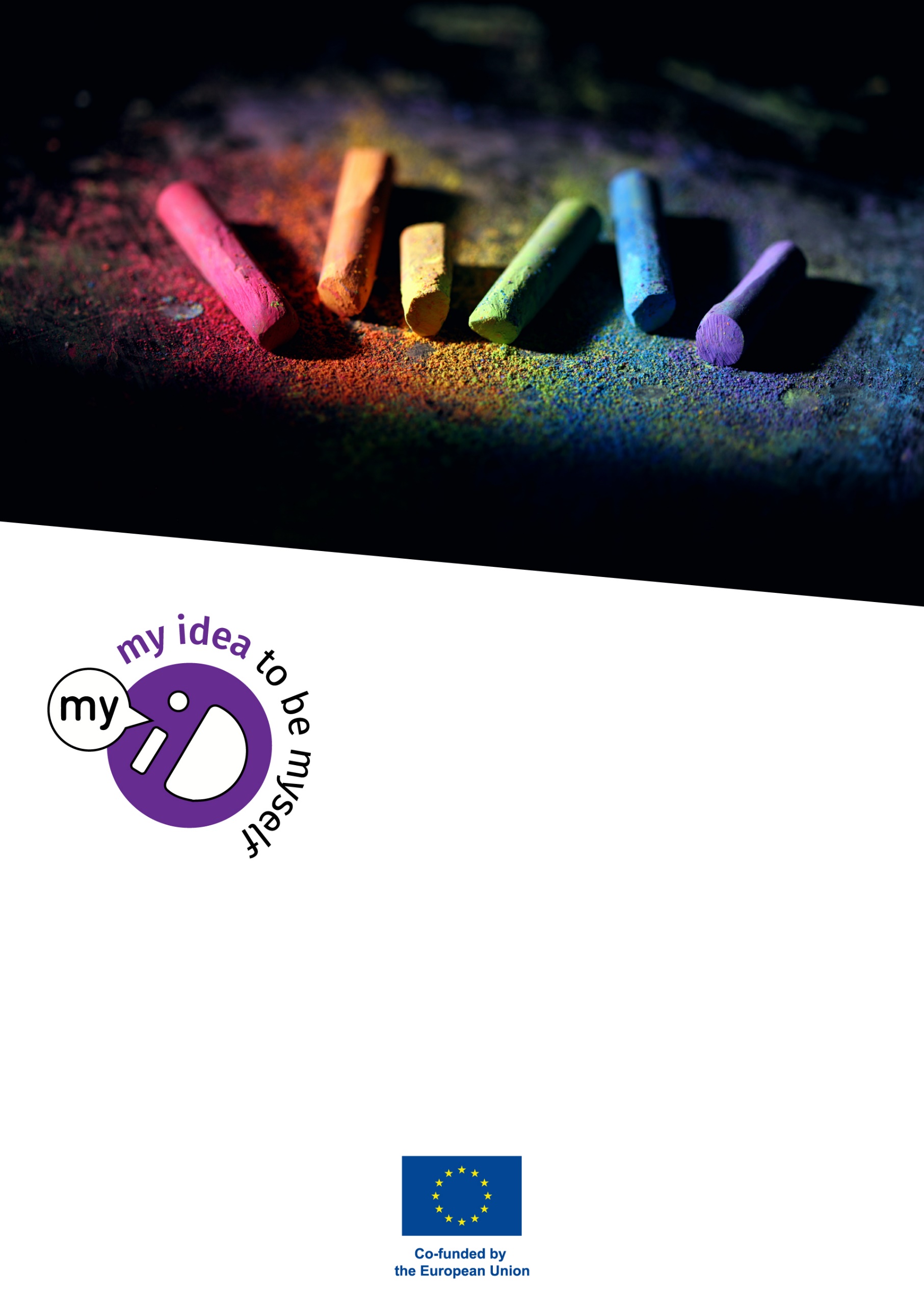 Introducción1.1 Resumen del proyectoEl Proyecto My-ID es una elaboración de la tecnología educativa "My-ID" sobre diversidad sexual y de género para el sector de la enseñanza secundaria. El método "My-ID" se basa en un análisis de la heteronormatividad y en métodos basados en pruebas para educar de manera que se modifiquen de forma sostenible las actitudes negativas y las emociones negativas subyacentes hacia la diversidad sexual y de género. El proyecto se desarrollará desde noviembre de 2021 hasta el 1 de noviembre de 2023. El proyecto emplea tres estrategias clave para ayudar a los institutos a aplicar el método My-ID:1.	Desarrollar actividades concretas en el aula para integrarlas en un plan de estudios en espiral2.	Manual para capacitar a los profesores3.	Orientación sobre cómo informar y orientar a los padresCómo utilizar este compendioEl cuerpo principal de este compendio es el capítulo 2, que es una colección de 30 actividades para el aula. Las actividades están redactadas de forma que puedan aplicarse directamente en clase.  Puede seleccionar las actividades basándose en el resumen, que se encuentra debajo del título, y revisando la breve información de la columna de la izquierda en la que se mencionan los objetivos, la duración y el nivel del grupo.Hemos dividido las actividades por asignaturas, lo que facilita la selección de las actividades adecuadas para sus clases. Tenga en cuenta que algunas actividades pueden utilizarse en distintas asignaturas. Por ejemplo, una actividad como "Mi pareja ideal" podría utilizarse tanto en Biología como en Estudios Sociales. Las actividades sobre poemas históricos de novelas pueden utilizarse tanto en una clase de lengua/literatura como en historia. Elija bien y adapte las actividades cuando sea necesario. Somos conscientes de que en este proyecto sólo hemos podido desarrollar unas pocas actividades por tema. Este compendio no pretende ser una base de datos exhaustiva de las actividades que deberías realizar para tratar el tema de la diversidad sexual y de género. Pretende ser principalmente una fuente de inspiración.Como profesor, quizá le apetezca desarrollar su propia actividad para el aula. Si le apetece hacerlo, puede descargar la plantilla de MS-Word para actividades de aula del sitio web de My-ID. En la Guía del profesor PR1.4 para implementar las actividades de My-ID, hay un capítulo con una guía sobre cómo rellenar la plantilla con sus propias ideas.Realización de las actividades en el aulaBasándose en la evaluación de las necesidades, los profesores deben formular un conjunto limitado de objetivos clave que desean alcanzar durante la ejecución de las actividades de My-ID. Aconsejamos que dichos objetivos de actividad se formulen de forma SMART: Específicos, Mensurables, Aceptables, Realistas y Temporales. Los objetivos podrían centrarse en KASB: Conocimientos, Actitudes, Habilidades o Comportamientos. Conocimientos: Los objetivos de conocimiento se formulan así: "los alumnos/profesores saben que/sobre.. ". Ten en cuenta que la tecnología de enseñanza My-ID sostiene que -contrariamente a las creencias comunes sobre la enseñanza- el conocimiento no es la clave para una enseñanza eficaz sobre la diversidad sexual y de género. En su lugar, podemos centrarnos mejor en las actitudes. Cuando los alumnos (y los profesores) tienen actitudes abiertas hacia la diversidad en general y hacia la diversidad sexual y de género en particular, entonces la pregunta por la información surgirá por sí sola. Los profesores pueden asignar tareas a los alumnos para que busquen la información. Por lo tanto, sólo es necesario dar la información más básica en clase. Con "la información más básica" nos referimos a la información clave que es realmente esencial para desarrollar una actitud abierta. Ofrecemos estos conceptos básicos en la actividad La persona del pan de género (página 11). Actitudes: Los objetivos actitudinales se formulan en términos de conciencia, reconocimiento y sentimientos. Algunos ejemplos son:Los alumnos prestan una atención respetuosa a la diversidad sexual.Los alumnos están interesados en explorar sus sentimientos y normas.Los alumnos se sienten seguros al expresar sus sentimientos (atracción hacia personas del mismo sexo).Los estudiantes aprecian la diversidad, incluida la diversidad sexual.Los alumnos han revalorizado su sistema de valores sobre ciudadanía y sexualidad. Cada uno de estos objetivos puede adaptarse a las actitudes del profesorado, por ejemplo "los profesores quieren promover / sentirse seguros / facilitar automáticamente que los alumnos tengan una atención respetuosa hacia la diversidad sexual".Una pauta para formular y ordenar jerárquicamente los objetivos actitudinales puede encontrarse en la Taxonomía de Krathwohl. Una taxonomía es una jerarquía de objetivos que sostiene que es necesario alcanzar algunos objetivos antes de poder llegar a otros. Según Krathwohl, los cinco niveles de objetivos actitudinales son:atención (enfoque pasivo)interés (curiosidad activa)apreciación (desarrollar una opinión/actitud única, en lugar de actuar sobre la base de prejuicios)integración (adaptación de las creencias y del marco actitudinal)caracterización (las actitudes pasan a formar parte de la personalidad y son automáticas) Habilidades: Los objetivos de destreza se formulan como que los profesores son capaces o pueden hacer algunas cosas. Partimos de la base de que los profesores son profesionales y ya tienen competencias generales para enseñar. Sin embargo, la habilidad para hablar de temas y emociones delicados con los alumnos en clase puede ser nueva para algunos profesores. Los objetivos específicos relacionados con la diversidad sexual y de género podrían ser que los profesores sean capaces de crear una atmósfera segura en clase en la que los alumnos se sientan cómodos para hablar de diversidad y sexualidad, y que los profesores sean capaces de responder de forma sensible a comentarios y preguntas insensibles u ofensivos. Comportamiento: los objetivos de comportamiento de los profesores describen lo que realmente harían en clase. Es lo que se denomina "transferencia de competencias a la práctica".  En función de los objetivos, los profesores pueden elegir o desarrollar una serie de sesiones, módulos o actividades para crear una acumulación de objetivos cada vez más desafiantes y de espíritu de equipo. En la "Guía del profesor para implementar las actividades de My-ID en el aula" (1.4), profundizamos en cómo hacer elecciones acertadas. Dado que se trata de un manual internacional, algunas actividades pueden ser demasiado delicadas para algunos países. Los profesores tienen que hacer su propia evaluación de lo que es apropiado y mejor para sus alumnos, factible para ellos mismos de facilitar y aceptable en la situación cultural dada. Aconsejamos que cualquier actividad sobre diversidad sexual y de género comience siempre con una breve explicación de que este tema puede ser delicado y acordando unas normas básicas que sean válidas durante la actividad. Incluso cuando un equipo ya tiene normas básicas generales, esto sigue siendo importante. En muchos casos, las normas básicas genéricas se olvidan cuando las discusiones se acaloran sobre temas que afectan a las personas en sus creencias y actitudes más profundas. Después de establecer las reglas básicas, es útil iniciar el contenido de la actividad con un desencadenante que centre la atención de los participantes en el tema y les enganche emocionalmente. El desencadenante debe abrir a los alumnos al resto de la actividad despertando su curiosidad e interés. Sin una actitud abierta, la información no "aterrizará". Proporcione suficiente información para que los participantes se sientan capaces de hacer lo que se les pide, pero evite la información innecesaria o demasiado políticamente correcta. La corrección política es buena cuando se hace con la intención de tratar bien a todo el mundo, pero tiende a volverse contra sí misma cuando se percibe como un dictado ideológico.Asegúrate de que haya tiempo suficiente para el debate y el intercambio durante la actividad y que las pausas sean lo suficientemente largas como para desconectar y relajarse. Las actividades sobre diversidad sexual y de género pueden ser emocionalmente agotadoras.Incorpore estas sugerencias en un resumen de su programa de actividades en el aula con un horario aproximado, que podrá tener a mano durante la actividad para controlar los progresos de los alumnos.Actividades en el aulaEn esta sección encontrará todas las actividades de aula que se han desarrollado con la tecnología My-ID. Las actividades se han desarrollado para las siguientes asignaturas:Biología/SaludQuímicaHolandésInglés GriegoHistoriaItalianoMatemáticasEducación física Estudios SocialesEspañol/Catalán   BIOLOGÍA Y SALUDLa persona del pan de género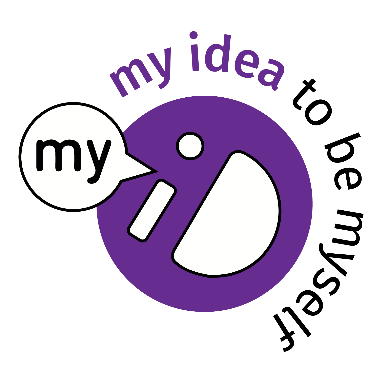 Se presenta a la Persona Pan de Género y se pide a los alumnos que califiquen su propio sexo, identidad de género, expresión de género y atracción sexual. PreparaciónAsegúrate de establecer unas normas básicas en clase y de acordar el derecho a la intimidad. Copia los folletos para todos los alumnos o pídeles que los dibujen basándose en una imagen que les muestres. AplicaciónPaso 1: (5; instrucción). Explicar el Género Pan Persona. Hay una diferencia entre sexo y género. El sexo es cómo está construido tu cuerpo. No se trata sólo de los genitales, sino también de los cromosomas, las hormonas y las gónadas. No entremos ahora en detalles sobre esto. Los sexos son, por ejemplo, masculino, intersexual y femenino. El género tiene que ver con cómo piensas sobre ti mismo; es tu identidad. Los géneros son, por ejemplo, mujer, no binario, andrógeno, hombre...El género no tiene nada que ver con la atracción sexual. Y atracción sexual no es lo mismo que comportamiento sexual, o etiquetarse a uno mismo, como en gay, bisexual, lesbiana o queer. La expresión se refiere al hecho de que a todo el mundo le gusta ser único y se comporta de maneras diferentes en contextos diferentes. Muchas expresiones tienen que ver con la identidad, pero otras están prescritas por costumbres y normas. Pregunte si está claro y responda a las preguntas. Paso 2: (5'; ejercicio individual privado). Pida a los alumnos que indiquen en privado en los continuos del impreso dónde creen que se encuentran ellos mismos. Deje claro que se trata de una tarea privada y que no tienen por qué compartir sus resultados. Si creen que es demasiado privado, pueden limitarse a pensarlo y no indicarlo en la propia imagen. Rellena también un impreso para ti. Ayudará en el debriefing que tu propia puntuación no sea sólo 100% cisgénero y 100% heterosexual. Paso 3: (sesión informativa, 15'). Discutir las experiencias:¿Cómo fue pensar en estas diferencias? (No hace falta que seas claro o abierto al respecto; mucha gente piensa que es algo privado o todavía no lo sabe)¿Había algo nuevo para usted? Cuando te defines como "hombre" o "mujer", ¿tienes que comportarte siempre según las expectativas de los hombres o las mujeres? Supongamos que te sientes atraído por hombres, mujeres o ambos, ¿te verías obligado a llamarte "homo" u otra etiqueta? ¿Por qué (no)? ¿Te ayuda esta imagen a sentirte más libre para etiquetar tu propio sexo, género, identidad, atracción o expresión?En el pasado, la gente pensaba en estas diferencias como un "continuo" entre hombre-mujer, o heterosexual-homosexual. Esto se denomina "pensamiento binario". En esta imagen, las líneas no se representan como un continuo, sino como flechas superpuestas. ¿A qué crees que se debe? (algunos de estos sentimientos / identidades pueden darse simultáneamente) Posiblemente puedas resumir la actividad concluyendo que la sexualidad y el género suelen tener más matices de lo que mucha gente tiende a pensar. Transferencia a la prácticaPuedes volver sobre la imagen del Pan de Género y las diferencias entre género, atracción sexual, identidad y expresión cuando los alumnos empiecen a confundirlos de nuevo. Reparto: La persona del pan de género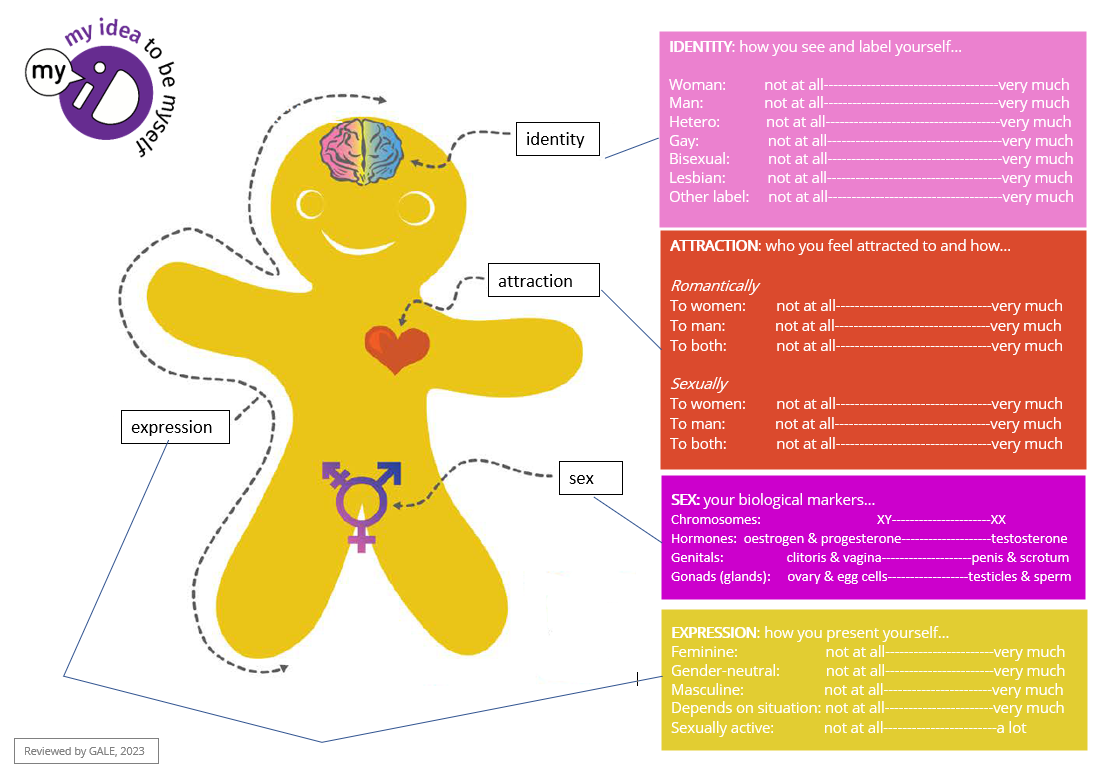 Características sexuales Se trata de una sesión didáctica interactiva en la que los alumnos aprenden la diferencia entre caracteres sexuales primarios y secundarios y entre sexo y género. AplicaciónPaso 1: (tarea de 5'). Diga a los alumnos que vamos a estudiar las diferencias entre los sexos. Pida a los alumnos que escriban las características físicas masculinas y femeninas en un papel pequeño. Lo hacen individualmente. Paso 2: (5'; recoger respuestas). Recoge las respuestas y escríbelas en una pizarra.  Paso 3: (10'; información). Explica la diferencia entre caracteres sexuales primarios y secundarios. Explique cuáles están presentes al nacer y cuáles se desarrollan más tarde, en la pubertad. Pregunte a los alumnos si hay características en la pizarra que sean neutras.Paso 4: (20': trabajo en grupo). A continuación, pida a los alumnos que trabajen en parejas para dividir las características en "presentes al nacer" o "desarrolladas más tarde". Compruébelo con el grupo plenario. Señale la diferencia entre características biológicas y características sociales. Explique que esta diferencia suele denominarse "sexo" frente a "género". El sexo es biológico, el género es una costumbre social. Si las personas no quieren parecer hombres o mujeres (elección social), a veces se llaman a sí mismas "no binarias". Paso 5: (10': información). Haga una breve presentación sobre los tipos de características (véase el anexo). Pon ejemplos de personas que tienen características tanto masculinas como femeninas y pregunta a los alumnos cómo es posible. Explica que esto se llama "personas con una condición intersexual" o simplemente "personas intersexuales", y que hay docenas de tipos de condiciones intersexuales.Paso 5: (5'; compruebe si se ha entendido la información). Utilice las siguientes preguntas:Dé un ejemplo de una característica primaria y otra secundaria¿Cómo y cuándo se forman las características secundarias? DebriefingInforme a los alumnos estableciendo un vínculo con sus experiencias personales. Puedes utilizar preguntas como éstas:¿Conoces a personas intersexuales, transexuales o no binarias?¿Por qué? ¿Se esconden, hay alguna otra razón?¿Te resultaría natural o difícil relacionarte con personas intersexuales, transexuales o no binarias? ¿Por qué (no)?Anexo: Tipos de caracteres sexualesTécnicas sexuales Se pide a los alumnos que hagan una lista de técnicas sexuales y las clasifiquen en categorías que sólo puedan realizarse entre hombres, entre mujeres o entre hombres y mujeres. ContextoEsta actividad debe realizarse en el contexto de las lecciones sobre sexualidad, y especialmente cuando parezca haber prejuicios sobre el sexo heterosexual, gay o lésbico. Ni los alumnos ni el profesor deben ser excesivamente tímidos. A la hora de elegir esta actividad, los profesores deben ser conscientes de que en algunos países hablar explícitamente de técnicas sexuales puede estar prohibido o ser tabú en la escuela, o que este tipo de debate sólo lo puede llevar a cabo un psicólogo invitado.AplicaciónPaso 1: (5'; instrucción). Cuando los alumnos hagan observaciones que indiquen que piensan en la "homosexualidad" como sinónimo de sexo anal "gay", comente que tal vez no conozcan las técnicas sexuales, y que ahora van a realizar una actividad que deje claro lo que es posible en el ámbito sexual. Dibuja 3 columnas verticales en la pizarra, tituladas: hombres-mujeres, hombres-hombres, mujeres-mujeres.Paso 2: (10'; lluvia de ideas). Pide a los alumnos que hagan una lluvia de ideas sobre técnicas sexuales que se pueden practicar en pareja. No mencione usted ninguna técnica sexual, déjelo en manos de los alumnos. Si mencionan: "sexo penal-vaginal" para hombres-mujeres, pregúntales si esto no lo pueden hacer hombres con hombres o mujeres con mujeres. Las respuestas son que los hombres no pueden hacerlo con hombres porque un hombre no tiene vagina. Sin embargo, las mujeres pueden hacerlo con otras mujeres cuando utilizan un consolador. El sexo anal es posible tanto entre hombres como entre hombres y mujeres, así como entre mujeres con un consolador. Si un acto NO es posible, escribe una cruz en ese lugar de la columna.Paso 3: (10'; sesión informativa). Reflexione sobre las columnas cuando los alumnos hayan agotado sus sugerencias de técnicas sexuales. Pregunte a los alumnos:¿Qué notas en esta lista? (La mayoría de las técnicas pueden ser realizadas por cualquier pareja)¿Por qué algunas personas piensan que algunas técnicas son especiales para parejas concretas? (Por ejemplo, ¿por qué el sexo penal-vaginal sería específico sólo para parejas heterosexuales? ¿Por qué el sexo anal sería específico para gays? ¿Por qué el frotamiento (frottage) sería específico para lesbianas? Si los alumnos no podían pensar en ningún acto para mujeres-mujeres, ¿a qué se debía? (¿Quizá por el prejuicio de que el sexo "real" es imposible sin pene? ¿O a que el sexo "de verdad" tiene que ver con la penetración o la procreación)?Posiblemente puedas resumir la actividad concluyendo que cualquier pareja puede tener el sexo que quiera, y que no es útil estereotipar. Transferencia a la prácticaPuede volver a esta conclusión cuando los alumnos repitan estereotipos sobre prácticas sexuales. Puede que después los alumnos propongan otras prácticas sexuales o que comenten que también se puede practicar sexo solo o en grupo. Esté de acuerdo con ello y, si los alumnos lo consideran necesario, repita el ejercicio con columnas adicionales. Si los padres tienen alguna pregunta tras los rumores sobre esta actividad, responda que los alumnos tenían prejuicios e ideas poco claras sobre lo que es el sexo, y que este ejercicio era necesario para corregir imágenes e ideas erróneas. Mi pareja idealLos alumnos realizan una lluvia de ideas sobre cuatro aspectos diferentes que valorarían en sus futuras parejas y dialogan sobre los resultados.PreparaciónColoca la matriz del folleto "Mi pareja ideal" en la pizarra o en una hoja o copia el folleto para todos los alumnos.                       AplicaciónPaso 1: (5'; desencadenante). Introduce la lección diciendo a los alumnos cuál era tu propia imagen de tu pareja ideal cuando tenías su edad. Tenga en cuenta que cada persona tiene esperanzas diferentes. Si los alumnos preguntan, diles que tu(s) pareja(s) actual(es), si la(s) tienes, no es exactamente como tus expectativas de cuando eras joven. Ten en cuenta que también puedes ser feliz cuando tus parejas no cumplen tus ingenuas expectativas originales. Paso 2: (5'; introducción). Diga a los alumnos que vamos a realizar una actividad en la que podrán explorar lo que esperan encontrar en futuras parejas. Reparte cuatro pegatinas de texto de distintos colores a cada alumno (o varias de cada color). También puedes copiar el folleto y dar una copia a cada alumno.Paso 3: (10'; lluvia de ideas). Primero pide a los alumnos que dediquen 1 minuto a escribir una o varias formas en las que debería ser su pareja ideal. Para ello, utilizan la pegatina del primer color. A continuación, pide a los alumnos que escriban uno o varios rasgos de carácter de su pareja ideal en otra pegatina de color. Las dos siguientes tareas consisten en escribir aspectos de fondo de la pareja y cómo quieren vivir juntos. Después de cada ronda, recoge las pegatinas y pégalas en el cuadrante correspondiente de la matriz. Las pegatinas que dicen lo mismo (o parecido) se pegan unas encima de otras. Pega las pegatinas con contenido relacionado en el vecindario de cada una para que la imagen final ofrezca una visión general de las ideas relacionadas y diferentes.  Si utilizas los folletos, pide a los alumnos que lean en voz alta sus notas y resuman los comentarios en la pizarra del mismo modo.Paso 4: (15'; diálogo) Revise el resumen resultante con los alumnos. Puede utilizar las siguientes preguntas:  ¿Qué le llama la atención de esta visión general? ¿Tus primeras impresiones? (Por ejemplo, podría ser que hay muchos comentarios sobre el aspecto que debe tener una pareja y menos sobre el carácter, o que todas las chicas (estereotípicamente) quieren un chico rico como pareja, o que la mayoría de las opciones no son estereotípicas/tradicionales.¿Existe alguna diferencia entre los deseos preferidos de niños y niñas?¿Buscan los heterosexuales en sus parejas los mismos aspectos que gays y lesbianas? ¿Y los bisexuales?¿Qué crees que es más importante, la apariencia o el carácter?¿Cómo se puede saber cuál es el carácter de alguien?¿Cuál de los cuadrantes le parece más importante a la hora de elegir pareja?¿Es importante que su familia apruebe su elección de pareja?¿Supondría alguna diferencia para su familia y amigos que eligiera como pareja a un hombre o a una mujer?¿Cómo puedes discutir o negociar el reparto de tareas en una relación? ¿Qué harías si no estás de acuerdo?Paso 5: (5'; sesión informativa) Pregunte a los alumnos qué creen que han aprendido con esta actividad. ¿Hay similitudes o diferencias en las elecciones que hacen los chicos y las chicas? ¿La elección de pareja está relacionada con las convenciones sociales? ¿Hasta qué punto puedes tomar tus propias decisiones? ¿Cómo puedes tomar las mejores decisiones para ser feliz en tu vida?Estas preguntas no pretenden ser un interrogatorio o una comprobación de si se ha entendido la información, sino una guía para ayudar a los alumnos a conceptualizar lo que han aprendido e imaginar cómo pueden poner en práctica estas conclusiones. Repartir "Mi pareja ideal"Animales LGBTILos alumnos debaten sobre el papel que desempeñan la orientación sexual, la transexualidad y la intersexualidad en el reino animal y comparan estos dos modelos humanos.                                                                                          PreparaciónEsta actividad debe realizarse después de haber introducido a los alumnos los términos básicos como homosexual, bisexual, transexual e intersexual. Haz copias del folleto para todos los alumnos. AplicaciónPaso 1: (5'; introducción). Reparte los folletos. Anuncia que en esta lección hablaremos de animales homosexuales, transexuales o intersexuales. Paso 2: (5'; desencadenante). Formule a los alumnos una pregunta desencadenante. Dependiendo del grupo, las preguntas desencadenantes pueden ser: "¿Creéis que los animales pueden ser homosexuales, bisexuales o transexuales?" (para una clase más bien intolerante), "¿Cuántas especies de animales creéis que muestran comportamientos LGBTI?". (para una clase poco:), o "¿Crees que el comportamiento homosexual entre los animales es una cuestión de amor o una cuestión de poder?". (para una clase bastante tolerante y curiosa). Las preguntas pretenden crear "confusión creativa" para iniciar la duda y el debate sobre las expectativas heteronormativas. Toma nota de las respuestas y anuncia que esta lección pretende profundizar en esta cuestión. Paso 3: (30'; estudio de caso). Pida a los alumnos que lean en voz alta el texto del folleto. Lo mejor es hacerlo en voz alta. Pídales que digan lo que piensan de estas historias. Pregúntales de dónde vienen sus respuestas. No hace falta que les expliques la heteronormatividad, pero tu cuestionamiento crítico puede basarse en la forma en que interpretan este estudio de caso. No les juzgues, sino pregunta. Paso 4: (15-45'; exploración). Pregunte a los alumnos si conocen más ejemplos de animales que muestren comportamientos homosexuales. Haz una lista. A continuación, pregunte a los alumnos si también conocen animales intersexuales o que puedan cambiar de sexo. Haz también una lista. Si los alumnos no lo saben, pídales que exploren con su ordenador portátil o teléfono móvil y obtengan los datos de esto. También puedes pedirles que hagan esto como tarea para casa. Paso 5: (15', debate). En una clase de nivel superior, puede entablarse un debate sobre lo que constituye el amor "real". Tenga en cuenta que algunos comportamientos sexuales entre animales tienen un aspecto de estatus y poder, mientras que otros comportamientos pueden confundirse fácilmente con lo que consideramos amor "romántico". Del mismo modo, algunos cambios de sexo entre los animales pueden verse como una necesidad para reproducirse, mientras que también puede haber otras explicaciones. Discute con los alumnos lo que piensan y en qué se basan sus opiniones. ¿Se basan en hechos o en expectativas heteronormativas?Fuente del folleto: Joop Streep (2004 y 2007) Bijzondere verhoudingen bij flamingo's /Wederzijdse bestijgingen en copulaties bij Chileense Flamingo's Phoenicopterus chilensis in het Zwillbrocker VennFuentes clave sobre animales "LGBTIhttps://en.wikipedia.org/wiki/List_of_animals_displaying_homosexual_behavior, (comportamiento sexual)https://en.wikipedia.org/wiki/Hermaphrodite (animales intersexuales)https://en.wikipedia.org/wiki/Sequential_hermaphroditism (animales transexuales).  Repartir: Culebrones FlamencosEn los años 90, la población holandesa quedó conmocionada y emocionada cuando se publicó la noticia de que los dos flamencos machos del zoo de Rotterdam tenían una relación amorosa. Los cuidadores del zoo les habían dado un huevo abandonado por otros flamencos, y los dos flamencos machos se juntaron para cuidar del huevo. El huevo eclosionó y los dos flamencos criaron a la cría. Para los especialistas en aves, esta historia era aún más especial porque los dos flamencos no eran de la misma raza (un flamenco grande y un flamenco caribeño), y la cría volvía a ser de otra raza (un flamenco chileno). Es habitual que los flamencos machos se citen entre sí, incluyendo elaborados rituales de cita como bailarse mutuamente, darse golpecitos en el pico, engancharse los cuellos y la forma tradicional que utilizan los flamencos para mantener relaciones sexuales: la pareja fecundada con la cabeza en el agua y las alas ligeramente abiertas, mientras la pareja fecundadora salta sobre el lomo de la pareja fecundada. De todos modos, lo que el público en general nunca llegó a saber es que había bastante culebrón en las relaciones entre los flamencos del zoo de Rotterdam. Resultó que dentro del grupo de flamencos había varias relaciones triangulares. Esto no es raro. En Estrasburgo, había una relación complicada entre cinco flamencos. Había tres flamencos hembras y dos machos, y los machos eran pareja de dos de las tres hembras. El grupo no había tenido huevos en los últimos años. Para animar a los flamencos a reproducirse, los cuidadores del zoo pusieron un huevo de ganso en su territorio. Esto sin duda los estimuló. Todos los flamencos hembra empezaron a construir nidos, y los dos flamencos macho asociados contaron con la ayuda de sus parejas masculinas. Todas las hembras pusieron huevos, que eclosionaron. Uno de los flamencos hembra no tenía pareja, por lo que su huevo debió ser fecundado por uno de los otros dos flamencos macho. Esto es extraño, porque los flamencos siempre cuidan de sus huevos, pero nunca más de uno al año. Esto creó un dilema para el flamenco macho impregnador, porque los flamencos machos están obligados a cuidar del huevo y de la cría el 50% del tiempo. Así que el flamenco que fecundara a la hembra soltera tendría que cuidar de dos crías. Sin embargo, las inclinaciones naturales no parecían ser tan apremiantes como para que el flamenco macho se sintiera obligado a hacerlo; en este caso, el flamenco hembra soltero tenía que cuidar de su cría por sí solo. En Rotterdam se produjo otra situación. Flamencos arbóreos (2 hembras, 1 macho) construyeron un nido conjunto. Las dos hembras pusieron huevos. Pero antes de empezar a poner su huevo, ¡echaron fuera del nido el huevo de la otra hembra! Así que un trío en un nido no funcionó.  Pero al año siguiente, dos flamencos machos se asociaron con una hembra y criaron juntos con éxito una cría.    QUÍMICATabla de elementos LGBTIQLos alumnos reciben 34 tarjetas que representan partes de la Tabla de Elementos, y cada tarjeta representa una etiqueta LGBTIQ+. Los alumnos tienen que investigar qué hay detrás de las etiquetas y debatir si tales etiquetas son tan naturales como los elementos químicos. PreparaciónHaz un juego de las 34 tarjetas o copia el resumen de la Tabla de Elementos. Realiza esta actividad después de presentar la Tabla periódica de los elementos original.AplicaciónPaso 1: (5'; introducción). Diga a los alumnos que esta lección trata de la Tabla de Elementos, pero de una forma diferente a la que están acostumbrados. Reparte las tarjetas, una para cada alumno (esto es más fácil porque las tarjetas tienen los términos en ellas), o reparte el resumen (esto es más difícil porque los alumnos tendrán que investigar basándose en colores y símbolos). Paso 2: (5'; desencadenante). Pida a los alumnos que expliquen por qué algunos de los elementos tienen colores. Deje que los alumnos hagan conjeturas. Si alguno sabe la respuesta, felicítelo. Si no lo hacen, tiénteles preguntándoles si reconocen los colores de los elementos 31 y 59. La solución es que los elementos coloreados representan etiquetas y símbolos LGBTIQ+.Pide a los alumnos que investiguen qué representa cada elemento coloreado y que lo presenten a la clase en 30 segundos como máximo. Paso 3: (10'; investigación). Los alumnos utilizan sus portátiles o smartphones para investigar los símbolos o términos. Se les permite compartir sugerencias sobre cómo hacerlo o debatir entre ellos definiciones y formas de presentarlo. Paso 4: (25'; presentaciones). Conceda a los alumnos un máximo de 0,5 minutos para que presenten sus conclusiones. Si no encuentran el significado o se equivocan, corríjalos diplomáticamente sin juzgarlos (muchas páginas de Internet pueden no ser del todo correctas y las definiciones de algunos términos pueden diferir). Paso 4: (10'; sesión informativa). Concluya la actividad reflexionando sobre cómo se sienten los alumnos al respecto. Puede utilizar las siguientes preguntas: ¿Conocía ya todas las etiquetas y símbolos?¿Cree que hay muchos símbolos y etiquetas? ¿Quizá demasiados? Si es así, ¿cuál es su irritación? La Tabla de Elementos tiene aún más etiquetas (¡259!). Y quizá los científicos encuentren aún más elementos en el futuro. ¿Te parece una cantidad poco razonable? Da tiempo a los alumnos para que piensen en la suya. Si los alumnos están de acuerdo en que es lógico que la Tabla de Elementos original tenga muchas etiquetas para los fenómenos, pero siguen sintiéndose incómodos por el número de etiquetas y símbolos LGBTIQ+, pregúnteles por qué un resumen de expresiones LGBT no debería tener un gran número. En el debate sobre esto, puede ocurrir que los alumnos expresen de algún modo que su heteronormatividad les impulsa a oponerse a "demasiada" diversidad, especialmente cuando es diferente de las expresiones heteronormativas; trate esto con diplomacia pero con firmeza: "los seres humanos utilizan términos diferentes para describir lo que creen que necesitan categorizar. Las personas LGBT no son un grupo y no son iguales, por lo que quieren expresar sus elementos específicos. Igual que los científicos quieren describir 259 elementos ahora, mientras que en la Edad Media se contentaban con describir sólo cuatro (tierra, agua, aire, fuego)" (https://commons.wikimedia.org/wiki/File:Medieval_four_elements.jpg).Transferencia a la prácticaSi se habla de la Tabla de Elementos en lecciones posteriores, se pueden hacer comentarios fuera de tono sobre lo maravillosa que es la naturaleza o lo inteligentes que son los científicos al identificar esta diversidad de elementos. También puede preguntar como recordatorio jocoso: "¿recuerdas qué elemento sexual representaba el oxígeno?" (u otro elemento). Este tipo de repeticiones o bromas (no discriminatorias) ayudan a los alumnos a comprender que la diversidad es normal y debe apreciarse. Repartir: Una tabla periódica con algunos elementos desconocidos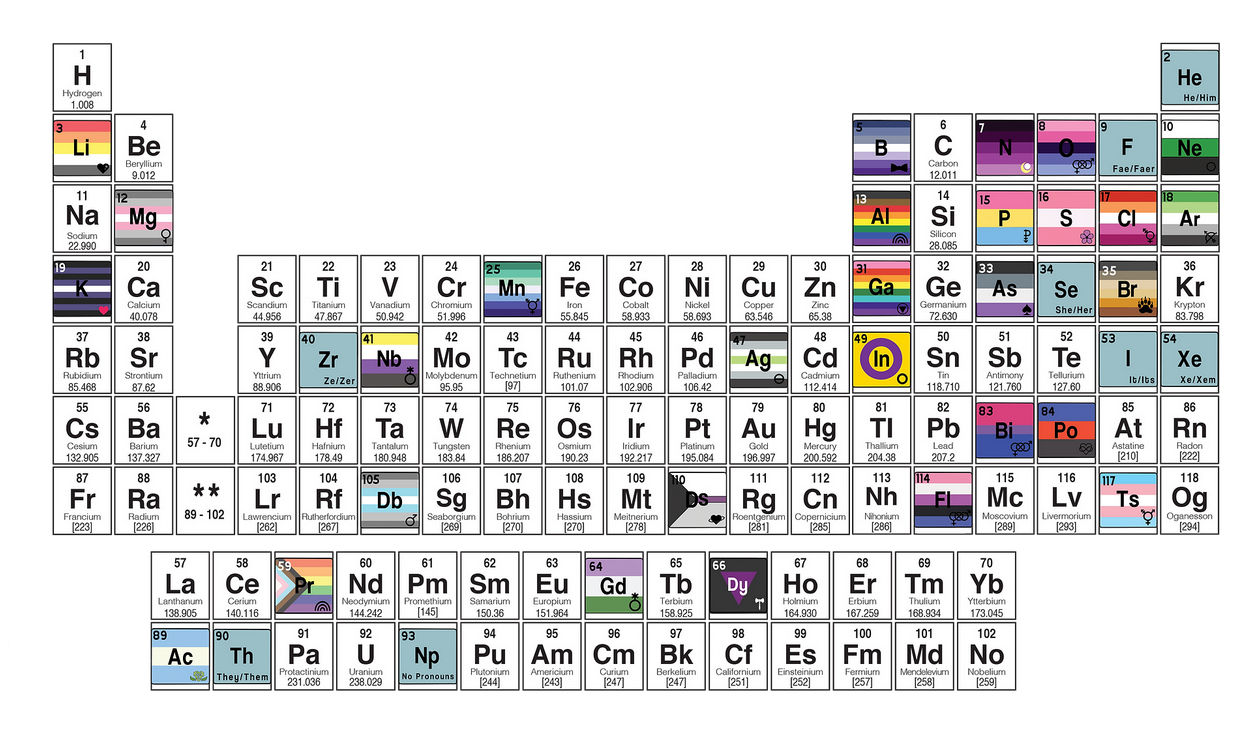 Folleto: Tabla periódica de los elementos LGBTIQ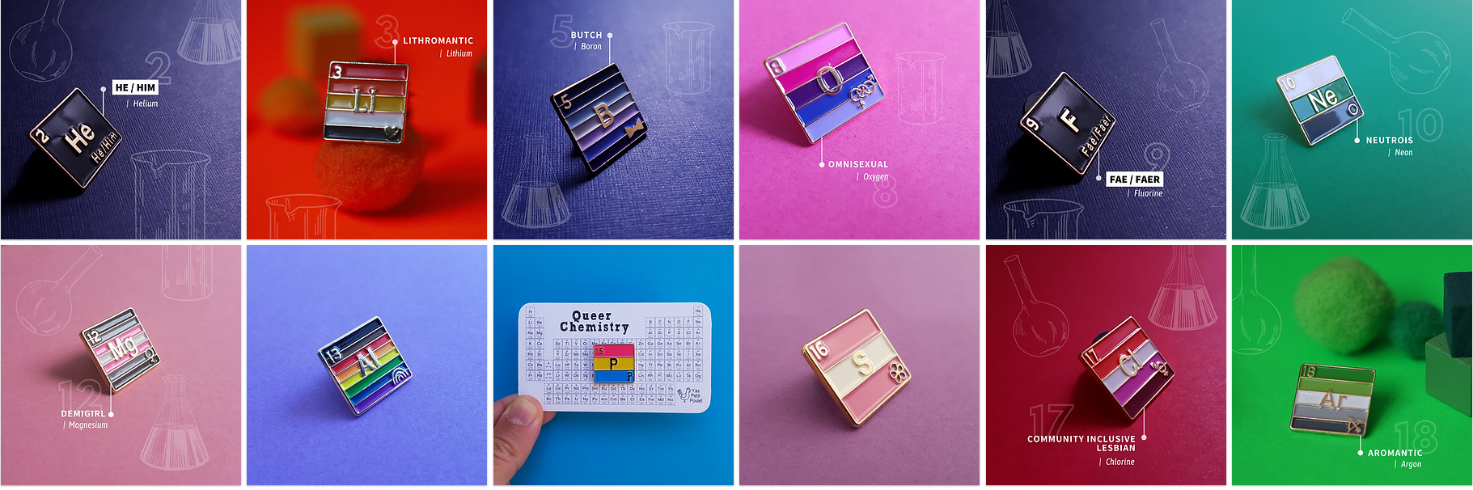 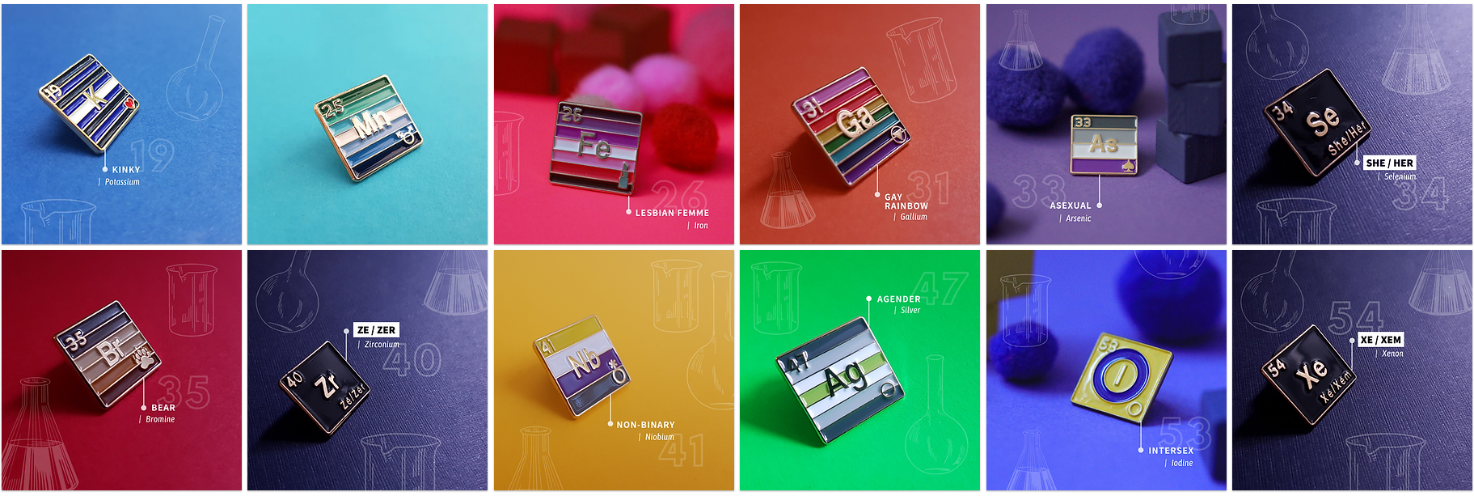 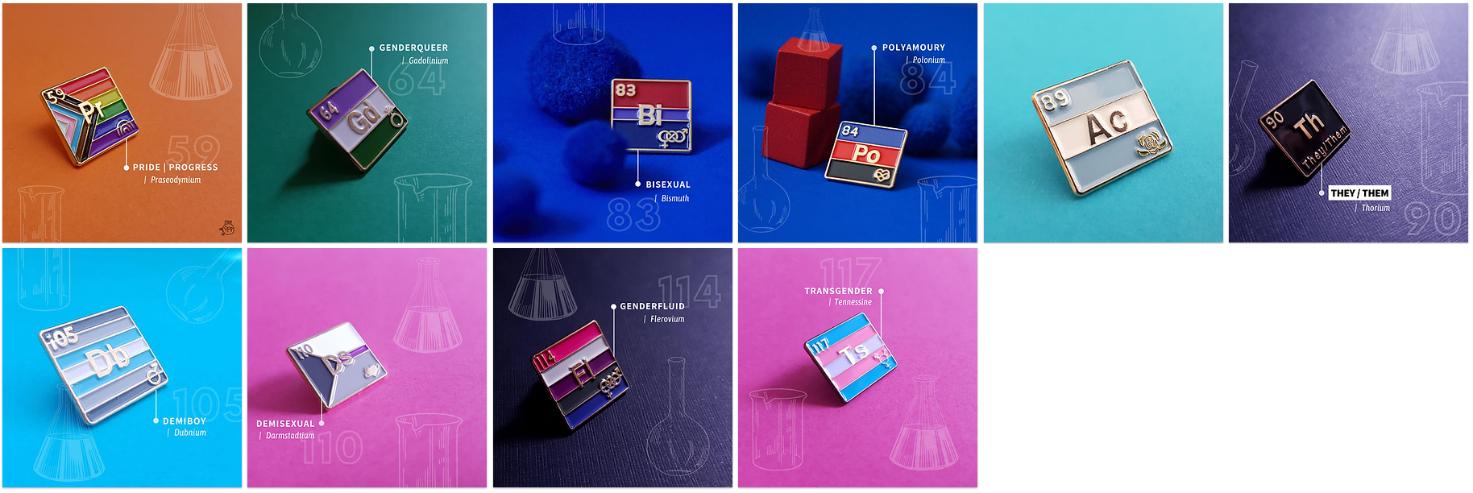 Los científicos como modelosSe presenta a los estudiantes a famosos científicos STEM que también eran LGBTIQ+. Los profesores suscitan debates relevantes en clase y ofrecen a los estudiantes LGBTIQ+ modelos de conducta que han logrado un amplio reconocimiento en el campo de las ciencias.PreparaciónNo es necesaria ninguna preparación específica por parte del profesor, aunque se sugiere que exista un vínculo entre uno de los científicos modelo y una asignatura o tema escolar específico, a fin de introducir esta actividad como parte de una lección STEM y no como una actividad aislada.AplicaciónPaso 1: (5'; desencadenante). En una breve introducción, anuncie que esta lección trata sobre modelos inspiradores en los campos de la ciencia y que debatiremos sobre lo que tienen en común. Posibles fuentes: https://en.wikipedia.org/wiki/LGBT_people_in_science y https://royalsociety.org/blog/2019/02/celebrating-lgbt-history-month/. No menciones que la orientación sexual o la identidad de género formarán parte del debate. Paso 2: (15'; introducción). El profesor presenta una lista de científicos por su nombre y por lo que han conseguido. Un ejemplo de modelo a seguir que se presenta es Polly Arnold, catedrática de química de la Universidad de Edimburgo, que ganó el Premio Rosalind Franklin en 2012 y también fue galardonada con una OBE (Orden del Imperio Británico) por sus logros científicos. Termine esta presentación con la pregunta de qué tienen en común estos famosos científicos. (Es poco probable que los alumnos sepan qué tienen en común).Paso 3: (15'; debate). El profesor da 5 minutos a los alumnos para que exploren Internet y encuentren un antecedente común entre los científicos mencionados. Si los alumnos no han descubierto que todos ellos son LGBTIQ+, el profesor lo revela. A continuación, el profesor pide a los alumnos que expresen su opinión y discutan si su orientación sexual o identidad de género podría haber desempeñado algún papel a la hora de permitirles tener éxito en sus carreras científicas.Posible ampliación de la lección:Paso 4: (30-35'; tarea). Los alumnos trabajan en equipos para preparar una presentación sobre cada científico, permitiéndoles centrarse en los logros que más les sorprendan e incorporando la identidad sexual o de género del científico.   HOLANDÉSMarco lingüísticoLos alumnos dan significado a las palabras relacionadas con LGBTI y aplican el contexto. AplicaciónPaso 1): (introducción de 5'). Pide a los alumnos que escriban individualmente todas las palabras que conozcan relacionadas con el colectivo LGBTI. No tienen por qué avergonzarse; pueden escribir todos los términos que hayan oído, aunque sean ofensivos o indecentes. Puedes ampliar esta tarea a palabras sobre el sexo en general. Paso 2: (5'; traslado a la pizarra). El profesor recoge estas palabras y las escribe en la pizarraPaso 3: (10'; exploración de las palabras). El profesor analiza todas las palabras. ¿Conoce todo el mundo el significado? Si no es así, se explica o se promete buscarlo. El profesor explica que estas palabras pueden tener un contexto médico, informal, formal, insultante, intimidatorio o de Internet. Paso 4: (10': trabajo en grupo). Pide a los alumnos que trabajen en grupos y clasifiquen todas las palabras en un papel grande como médicas, informales, formales, malsonantes, intimidatorias, lenguaje de internet u otra categoría que se les ocurra. Paso 5: (10': encuadre). El profesor elabora una lista para cada categoría en la pizarra y pide a los grupos que designen palabras para cada categoría. El profesor puede discutir y corregir diplomáticamente a los alumnos si confunden las categorías. Paso 6: (5'; sesión informativa) Decide con los alumnos qué palabras vas a utilizar en tus clases de sexualidad y por qué:¿Qué palabras resultan desagradables?¿Qué palabras utilizan los alumnos cuando hablan con sus compañeros o sus padres?¿Qué palabras quieren utilizar los alumnos en las próximas lecciones?Transferencia a la prácticaMantenga el uso de las palabras tal y como acordó con los alumnos en las siguientes lecciones. Nota: puede encontrar una versión más semiacadémica de esta actividad bajo el nombre "Sinónimos sexuales" en "Italiano".   INGLÉSLos ImperfectosLos estudiantes participan en el juego en línea "Cislandia", en el que encarnan a un personaje LGBTIQ+ y tienen que escapar de la isla a la que están vetados por ser "imperfectos". PreparaciónEsta actividad está pensada para ser abordada en una sesión de aproximadamente una hora y en grupos (3 ó 4 alumnos). Se espera que previamente se hayan abordado conceptos básicos relacionados con la comunidad LGBTI+.  Se recomienda ver previamente el siguiente vídeo: LGBTIQ explained. El juego en línea de esta actividad es inglés, por lo que se trata de una actividad de "estudios sociales" en inglés. El profesor debe prestar más atención al aspecto lingüístico de la lección para que encaje mejor en "inglés". Aplicación Paso 1: (10'; introducción). El profesor cuenta a los alumnos que existe un nuevo mundo llamado Cislandia en el que sólo viven libremente hombres y mujeres heterosexuales del CIS. Los alumnos, sin embargo, están recluidos en una isla a la que pertenecen los Imperfectos, un grupo de personas que no se ajustan a las reglas y normas de este mundo. De vez en cuando, aliados del nuevo mundo que se encuentran fuera de la isla les envían pistas y consejos para ayudarles. El profesor, entonces, insta a los alumnos a seguir las instrucciones de la página web que se comparte con ellos. Los alumnos, en grupos de tres, leen las instrucciones y realizan juntos las diferentes actividades (p.39)Fuente: https://repositori.udl.cat/server/api/core/bitstreams/b3342fb4-f67f-427b-bbb3-6cbf609decf3/contentPaso 2: (40'; juego). Los alumnos se reúnen en grupos de tres y empiezan a jugar. A continuación se muestra el enlace para acceder al juego. Enlace al juego: Los imperfectosPaso 3: (10'; debate). Tras finalizar el juego, se realiza una síntesis para conocer las impresiones de los alumnos y reflexionar sobre los conceptos, ideas y vocabulario desconocidos para ellos.Harvey Milk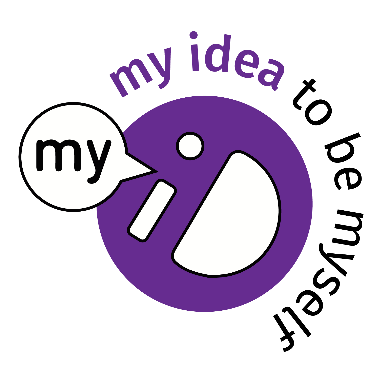 Preparación AplicaciónSesión I Paso 1: (5'; introducción). Comience la clase explicando a sus alumnos que en las próximas dos clases profundizarán en la figura de algunos personajes que han sido relevantes en la reivindicación de los derechos sociales de una población históricamente discriminada; lo harán viendo un vídeo, realizando una breve investigación y exponiéndola oralmente.  En esta ocasión conocerán la vida y contribución de Harvey Milk, uno de los primeros hombres abiertamente homosexuales en llegar a un cargo público en Estados Unidos.Paso 2: (6' visionado del vídeo y toma de notas). Se pide a los alumnos que tomen notas durante el visionado del vídeo sobre la información que consideren relevante sobre la vida de Harvey Milk, su contribución y el vocabulario que sea nuevo para ellos.La visión radical de la igualdad de Harvey Milk - Lillian FadermanPaso 3: (30'; debate-cuestionario). Después de ver el vídeo, pregunta a tus alumnos por el vocabulario que han extraído del vídeo y escríbelo en la pizarra para compartirlo, luego pídeles que busquen su definición y la escriban en su cuaderno para ampliar su vocabulario. Después, discute con tus alumnos a partir de lo que han observado y de sus impresiones sobre Havey Milk. Algunas preguntas que pueden guiar la conversación, entre otras que surjan a medida que ésta avance, son: ¿Por qué es importante que todas las personas estén representadas en la toma de decisiones políticas? ¿Cuál era el objetivo de Harvey al presentarse a las elecciones en varias ocasiones? ¿Qué buscaba?¿Qué tipo de prejuicios se desprenden de lo ocurrido en Castro?Tras el debate, se invita a los alumnos a realizar el siguiente cuestionario para profundizar en la vida de Harvey Milk. Test: Aplicación test a partir del video Paso 4: (10'; cierre y presentación de la siguiente actividad). Se hace una síntesis a partir de los aspectos más destacados de la vida de Harvey Milk y se anuncia que hay muchas otras personas que a lo largo de su vida han luchado por la visibilidad de la población LGBTI+ y la reivindicación de sus derechos. Es por ello que en la siguiente clase trabajarán en grupos (esto lo define el profesor dependiendo de la realidad de su clase, pero se recomienda que sean entre 3 o 4 alumnos) e investigarán sobre otras personas destacadas que sean referentes para la comunidad LGBTI+ para presentarlas al final de la sesión. Se pide a los alumnos que lleguen a la siguiente sesión con los grupos de investigación definidos (si el profesor lo considera pertinente, puede definirlos).Sesión II: Investigación en grupo y presentaciónPaso 1: (5'; actividad explicativa). La clase comienza recordando las instrucciones de la sesión anterior. Los alumnos realizarán una breve investigación sobre otras personas destacadas en diferentes ámbitos (arte, música, literatura, deportes, cine, política, entre otros) que sean referentes para la comunidad LGBTI+ y expondrán sus conclusiones al final de la sesión mediante una presentación oral incorporando parte del vocabulario trabajado en la sesión anterior. A continuación se presenta un esquema con los contenidos solicitados: Paso 2: (25'; investigación). Los alumnos se reúnen en sus grupos de investigación y comienzan a trabajar siguiendo los puntos de la tabla anterior. Paso 3: (25'; presentaciones). Los alumnos hacen sus presentaciones al resto de la clase. Paso 4: (5 `cierre). El docente realiza una síntesis con los personajes presentados por los estudiantes y evidencia la relevancia que han tenido para visibilizar a la población LGBTI+ en sus diferentes contextos.Igualdad de género y derechos humanosLos estudiantes exploran los derechos humanos y el papel de las cuestiones de género y LGBTIQ+ en ellos mediante la priorización de los derechos y la realización de un breve curso en línea. AplicaciónSesión I Paso 1: (introducción de 10'). El profesor comienza la sesión preguntando a los alumnos si están familiarizados con la Declaración de los Derechos Humanos, su contenido, origen e impacto en la ciudadanía. Para que todos los alumnos comprendan la misma, se proyectará el siguiente vídeo.Vídeo: ¿Qué son los derechos humanos universales? - Benedetta BertiPaso 2 (30' - debate). Después de ver el vídeo, el profesor pide a los alumnos que lean la siguiente lista de derechos y seleccionen los tres más importantes para compartirlos:Mira la siguiente lista de derechos. ¿Cuáles son los TRES más importantes para ti? ¿Por qué?Ser capaz de dar su opinión abiertamentePoder elegir con quién casarsePoder votar en unas eleccionesPoder salir donde quierasNo sufrir violencia ni discriminaciónPoder comprar una casaAcceso a médicos y enfermerasPoder ganar el mismo salario que otra persona que hace el mismo trabajoPoder elegir tu carreraDespués de compartir sus elecciones, se les invita a ver el siguiente vídeo: MOOC sobre la vigilancia de los derechos humanos de las personas LGBTICompara tus respuestas en parejas/pequeños grupos. A continuación, debatan estas cuestiones¿Crees que todo el mundo tiene estos derechos? ¿Por qué (no)? ¿Por qué algunas personas pueden tener estos derechos y otras no? Habla de las posibles razones.Paso 3: (10'; resumen). El profesor hace un resumen de la clase y comparte las impresiones de los alumnos sobre el concepto de Derechos Humanos, los estereotipos y la discriminación.Sesión II: (50'; debate). En la siguiente sesión, el profesor vuelve a dividir la clase en grupos de tres o cuatro alumnos para debatir la siguiente serie de preguntas.¿Qué cree o imagina que es difícil para un hombre en la sociedad actual? ¿Qué crees o imaginas que es difícil para una mujer en la sociedad actual? ¿Por qué?¿Crees que existen desigualdades en el trato que reciben los niños y las niñas, o los hombres y las mujeres y la comunidad LGBTI+ en el lugar donde vives? ¿Puedes dar algunos ejemplos?¿Qué debe cambiar para que hombres, mujeres y comunidad LGTBI+ disfruten de los mismos derechos?Emma Watson (actriz y embajadora de buena voluntad de la ONU) ha declarado que "cuanto más hablo de feminismo, más me doy cuenta de que luchar por los derechos de la mujer se ha convertido con demasiada frecuencia en sinónimo de odiar a los hombres". ¿Qué quiere decir con esto? ¿Estás de acuerdo?"Los derechos de la mujer son derechos humanos": ¿por qué cree que la gente dice esto?Los derechos LGTBI+ son derechos humanos": ¿por qué cree que la gente dice esto?   GRIEGOTerminología LGBTQI+ en griego Al conocer la terminología LGBTQI+ en lengua griega, los alumnos comprenden mejor las diversas identidades.    AplicaciónPaso 1: (5'; Introducción con vídeo). El profesor mostrará un breve vídeo de las noticias que presenta el EuroPride2020. https://www.youtube.com/watch?v=lgYh4TwUygA Paso 2): (5' preguntas exploratorias): El profesor preguntará a los alumnos si han oído hablar de la comunidad LGBTQI+ y qué saben de ella. Esto puede servir como punto de partida para debatir la diversidad de identidades dentro de la comunidad y la importancia de respetar esas identidades a través del lenguaje y la terminología.Paso 3: (10'; recoger las palabras). Los alumnos nombran las palabras que conocen o han oído en el vídeo sobre la comunidad LGBTQI+ y el profesor recoge todos los términos en la pizarra. Paso 4: (10'; explorar las palabras). Empezar con una lista de vocabulario. El profesor creará la lista en la pizarra y proporcionará a los alumnos una lista de terminología LGBTQI+ común en la lengua griega. Anima a los alumnos a definir cada término con sus propias palabras y a debatir sobre su comprensión de cada término.Paso 5: (10': debate en pequeños grupos). Divida la clase en grupos pequeños y asigne a cada grupo un término diferente de la lista de vocabulario. Pida a cada grupo que discuta el significado y la importancia del término, incluyendo cualquier matiz o contexto cultural.Paso 6: (5'; conclusión). El profesor resumirá los conceptos clave y la terminología que se han explorado durante el curso, y destacará los puntos importantes que se han aprendido y los estudiantes reflexionarán sobre su propio aprendizaje y crecimiento a lo largo del curso. Les animará a compartir sus ideas y reflexiones con la clase.Transferencia a la prácticaIncorporar los términos sin en su vocabulario, de forma inclusiva, al referirse a las personas que se identifican como LGBTQI+. Esto incluye utilizar pronombres adecuados, evitar suposiciones sobre la identidad de género o la orientación sexual y evitar el lenguaje ofensivo o despectivo.Explorando la literatura griega LGBTQI+Los estudiantes exploran temas LGBTQI+ a través del diverso y vibrante mundo de la literatura griegaAplicaciónPaso 1): (5' de introducción). El profesor dirá unas palabras sobre el poeta griego Constantine P. Cavafy, que vivió entre 1863 y 1933. Cavafy está considerado como uno de los más grandes poetas griegos de la era moderna y es conocido por su poesía lírica y sensual que explora temas como el amor, el deseo y la identidad . Muchos de sus poemas abordan el amor y el deseo entre personas del mismo sexo, y a menudo exploran las experiencias de individuos marginados en la sociedad.Paso 2: (5' Leer el poema). El profesor leerá el poema a los alumnos y luego les pedirá que lo lean ellos mismos. Paso 3: (10' recogiendo sus ideas). El profesor pedirá a los alumnos que compartan lo que entienden del poema, cuáles son sus sentimientos, si reconocen los sentimientos del poeta y dónde pueden encontrar la conexión con el amor, el deseo y la identidad. Paso 4: (10' explorando los significados). El profesor recogerá las ideas principales en la pizarra e intentará analizar la letra del poema y a través de ellas intentará reflejar las vivencias y sentimientos de las personas que pertenecen a la comunidad LGBTQI+. Paso 5: (10' conexión del significado con el presente). Los alumnos intentarán describir cómo se relacionan los significados del poema con las sociedades actuales y la posición de la comunidad LGBTQI+. Paso 5: (5' de conclusión). Con la ayuda de los alumnos llegaremos a algunas conclusiones e inquietudes generales sobre Cómo la literatura revela tanto sentimientos personales como cuestiones sociales. El poder de la literatura para fomentar la empatía, inspirar la acción y provocar el cambio.         Cómo las ideas de Cavafy están conectadas con la actualidad".Transferencia a la prácticaLos alumnos tendrán que encontrar escritores, artistas y poetas contemporáneos que transmitan mensajes similares en sus obras.Poemas LGBTQI y su musicalización Los estudiantes explorarán temas LGBTQI+ a través del diverso y vibrante mundo de la literatura y la música griegas. AplicaciónPaso 1): (introducción de 5'). Escucha de una conocida canción del grupo de rock griego Domenica, que ha musicalizado el poema de Mitsos Papanikolaou, en 2002. https://www.youtube.com/watch?v=YPzR-KxTNaY Paso 2): (5' preguntas exploratorias). Tras escuchar la canción, el profesor preguntará a los alumnos si la conocen y si entienden el significado de la letra. Tras las preguntas escalonadas, el profesor revelará que la canción es un poema.Paso 3: (10' Hable sobre el poeta y su generación). Uno de los poetas más famosos de la llamada "generación de los años 20". Eran abiertamente gays en una época en la que la homosexualidad era tabú en Grecia. Esto hizo que fueran marginados socialmente y considerados decadentes. Sin embargo, sus poemas gozan de gran prestigio y hoy se les considera de los poetas más importantes de su generación.Paso 4: (5' Leer el poema) . El profesor leerá el poema a los alumnos y luego les pedirá que lo lean ellos mismos.Paso 5: (10' recogiendo sus ideas). El profesor pedirá a los alumnos que compartan lo que entienden del poema, cuáles son sus sentimientos, si reconocen los sentimientos del poeta y dónde pueden encontrar la conexión con el amor, el deseo y la identidad. Paso 6: (10' explorando los significados). El profesor recogerá las ideas principales en la pizarra e intentará analizar la letra del poema y a través de ellas intentará reflejar las vivencias y sentimientos de las personas que pertenecen a la comunidad LGBTQI+. Paso 7: (10' conexión del significado con el presente). Los alumnos intentarán describir cómo se relacionan los significados del poema con las sociedades actuales y la posición de la comunidad LGBTQI+. Paso 8: (5' de recapitulación). Con la ayuda de los alumnos se llegarán a algunas conclusiones e inquietudes generales sobre Cómo la literatura y la música revelan tanto sentimientos personales como cuestiones sociales. El poder de la literatura y la música para fomentar la empatía, inspirar la acción y provocar el cambio. Cómo la literatura y la música han contribuido al cambio de las sociedades. Transferencia a la prácticaAnaliza el poema e intenta encontrar y destacar las conexiones entre la generación del poeta y los problemas actuales.    HISTORIA Los poemas de SafoLos alumnos estudian y discuten los poemas de la poetisa griega Safo, descubren la dimensión histórica, lírica y cultural de los mismos y consideran cómo percibía Safo la diversidad sexual.PreparaciónEs útil que el profesor investigue el contexto cultural y el perfil de la poetisa Safo (véase https://en.wikipedia.org/wiki/Sappho), incluidos los antecedentes históricos, y que compruebe cómo se estudia el tema en el actual programa escolar de literatura. AplicaciónFase 1Presente a los alumnos los poemas de Safo: Safo vivió en el siglo VI a.C. en la isla griega de Lesbos y ya era considerada una poeta famosa en la Antigüedad. Pero no sabemos mucho más sobre ella, salvo que probablemente era una aristócrata famosa por su poesía amorosa. Se distribuyen poemas y fragmentos de Safo (https://www.uh.edu/~cldue/texts/sappho.html), que se leen en voz alta en clase. He aquí una estrofa, traducida al inglés: Inicia un debate sobre el significado del poema y la percepción de los alumnos. Muchos de los poemas de Safo estaban relacionados con el amor entre mujeres del mismo sexo. Por ejemplo:Ella no está aquí, y prefiero verla encantadora paso, su mirada chispeante y su rostro que mira atodas las tropas de Lidia en sus carros yreluciente armadura.En la discusión sobre este poema, podrías preguntar:¿Qué quiere decir Safo con "la hermosa forma en que camina"? ¿Quiénes son los lidios? Para el profesor: (presumiblemente rudos soldados de la cercana Lidia -en lo que hoy es Turquía-; tipos masculinos que inspiran temor por la dominación masculina y una amenaza potencial para Lesbos).¿Por qué las tropas de lidios podrían ser más atractivas que la mujer que ve Safo?Intenta encontrar el poema completo (Para el profesor; véase https://poets.org/poem/anactoria-poem), del que ésta es la última estrofa). ¿Te parece que el texto tiene ahora más sentido? ¿Qué quiere expresar Safo con este poema? (para el profesor; véase https://poemanalysis.com/sappho/the-anactoria-poem/) Puedes ampliar el debate preguntando si se menciona a Safo en el libro de texto habitual de literatura y, en caso negativo, por qué. Para el profesor: muchos libros de texto tradicionales pueden haber considerado inapropiados los poemas de Safo porque tratan de mujeres que aman a mujeres.Como pregunta complementaria, puede preguntar a los alumnos si conocen el término "lesbiana". Puede preguntarles si creen que Lesbos es una isla dedicada específicamente a las mujeres que aman a las mujeres. (Para el profesor: no, en el siglo 19th , los médicos introdujeron la palabra lesbiana como alternativa o sinónimo de las palabras "safistas" o "tribades", utilizadas anteriormente para referirse a las mujeres que amaban a las mujeres (https://en.wikipedia.org/wiki/Lesbian.) Fase 2 Divide a los alumnos en grupos y pídeles que exploren los siguientes temas (uno para cada grupo), teniendo en cuenta los antecedentes y la información seleccionada en la web (Webquest).Al final del debate, los grupos harán breves presentaciones de sus temas. La dimensión poética de las relaciones entre mujeres cantada por SafoCómo se consideran y utilizan los poemas de Safo en la actualidadCómo ve ahora la gente etiquetas como "lesbiana" y por qué. (Para el profesor: ten en cuenta que a muchas mujeres que aman a otras mujeres no les gusta el término lesbiana porque creen que es demasiado directo y, por tanto, grosero; y algunas mujeres prefieren llamarse bisexuales, poliamorosas u homosexuales. Al mismo tiempo, existe un movimiento de lesbianas que quiere ser explícito sobre el hecho de ser lesbiana y los derechos específicos de las lesbianas porque piensan que el amor entre mujeres se hace invisible deliberadamente, e incluso más invisible que ser gay).La posición de la poesía y las canciones LGBTI en la cultura actual (en todo el mundo y en comparación con su propio país). Fase 3Presentación de los temas por los grupos.Posibilidad de compartir archivos PPT en otras clases, y breves presentaciones y debates. Transferencia a la prácticaEn esta lección se ha explorado un poco más el tema del lesbianismo. En futuras lecciones, se pueden destacar los aspectos específicos y la posición de ser lesbiana haciendo referencia a esta lección. Se puede dejar claro que LGBTIQ+ no es un grupo, sino que está formado por subgrupos identificables, y que ser lesbiana suele ser más invisible que los otros grupos. De este modo, se puede debatir y destacar la posición de las lesbianas. Diez datos LGBTQ antiguos que debes conocerInspirándose en un artículo aparecido en la Enciclopedia de Historia Universal, los alumnos descubren que las cuestiones de hoy en día relacionadas con la identidad de género y los derechos civiles de los miembros de la comunidad LGBTQ son un fenómeno relativamente reciente, al igual que los términos "homosexual" y "heterosexual".  PreparaciónLos profesores deberían prepararse echando un vistazo rápido a la historia de las definiciones lingüísticas de hetero- y homosexualidad . Esta actividad se centra en la Historia y el inglés. Por lo tanto, podría ser un proyecto de cooperación entre dos profesores, mostrando a los alumnos que no se trata de un hobby de uno de los profesores. Se sugiere a los profesores (de historia y de EN) que celebren una reunión para definir el lenguaje utilizado en el artículo escrito en EN y en la lengua nacional y para debatir el diferente enfoque lingüístico. Ten en cuenta que el artículo defiende firmemente las relaciones entre personas del mismo sexo dentro de los estándares heteronormativos (por ejemplo, afirma que las relaciones entre hombres del mismo sexo no se rechazaban como relaciones comprometidas, sino como comportamientos idolátricos y vergonzosos, como en las orgías). También contiene algunas interpretaciones erróneas AplicaciónFase 1Asl que los alumnos lean este artículo en clase https://www.worldhistory.org/article/1774/ten-ancient-lgbtq-facts-you-need-to-know/ inicie un debate (en EN o en lengua materna - NAL) sobre:¿Conocías estos "hechos" históricos? (Deja espacio para la sorpresa, pero también para la duda).¿Crees que estos hechos son ciertos? (Esta pregunta da al profesor la oportunidad de resaltar el tono muy solidario del artículo, que se basa en gran medida en conocimientos históricos, pero al mismo tiempo insiste demasiado en que las relaciones entre personas del mismo sexo (heteronormativas) eran generalmente aceptadas en las culturas antiguas).Pregunta a los alumnos si han oído hablar de otros temas LGBTQ en la historia. En caso negativo, ¿por qué creen que este tema se descuida o se evita? Si tienen ejemplos, explora si son positivos o negativos y por qué. Por ejemplo, los ejemplos negativos de emperadores romanos que mantenían relaciones homosexuales vergonzosas pueden basarse en la propaganda de sus enemigos. Por otro lado, la evitación de las preferencias bisexuales de Alejandro Magno probablemente se deba a la homo/bifobia actual, que puede considerarse contraria al "orgullo nacional".¿Qué opinan los alumnos de las diferencias lingüísticas para definir las actividades y relaciones entre personas del mismo sexo en EN y NAL? ¿Cómo influyen estas diferencias lingüísticas en nuestra percepción cultural? ¿O influyen nuestras normas y valores culturales en nuestro lenguaje? (Feedback para el profesor: probablemente se trate de un efecto bidireccional, pero deje esta conclusión a los alumnos).Fase 2 Divida a los alumnos en grupos y pídales que exploren los siguientes temas (uno para cada grupo) en EN o NAL, teniendo en cuenta los antecedentes y la información seleccionada en la web (Webquest).Al final del debate, los grupos harán una breve presentación del tema a los demás alumnos. En sus presentaciones, se les anima a que comprueben hasta qué punto los "hechos" presentados son ciertos según los historiadores y cómo creen que se veían los actos sexuales entre personas del mismo sexo y las relaciones entre personas del mismo sexo, entre hombres y entre mujeres, en los tiempos descritos y cómo diferían de cómo los ve la gente ahora en nuestro país. Clero transexual del culto de InannaTribus nativas americanas y los dos espíritusEl duque y su cortesano en la antigua ChinaLa fuerza de élite de los amantes de los homosexuales en GreciaEl rey "gay" de Egipto Pepi IIEl tercer género del KinnarHonor y relaciones homosexuales en JapónEl ideal romano de masculinidad y las relaciones homosexualesGuerreras celtas y sus amantes masculinosLa Biblia condena los comportamientos idolátricos, no la homosexualidadFase 3Presentación pública de los temas por los grupos (en EN o NAL).Posiblemente: compartir los archivos PPT en otras clases, o hacer pequeñas presentaciones y debates allí. Transferencia a la prácticaEn futuras clases, los profesores pueden referirse a estas lecciones como ejemplos de revisión crítica de textos, fuentes históricas y uso del lenguaje.  Los acontecimientos políticos actuales también pueden revisarse examinando el lenguaje utilizado y explorando el contexto histórico. En inglés, los términos relacionados con el género y la sexualidad pueden repetirse o servir de base para un análisis más profundo de cómo utilizar la lengua inglesa de forma crítica. Historia de la diversidad sexualLos alumnos debaten la dimensión histórica y cultural del sexismo, la homofobia y la transfobia y ven cómo se han desarrollado estos conceptos. PreparaciónEl profesor ha explicado qué es el sexismo, la homofobia y la transfobia y cómo están presentes hoy en día en las dimensiones culturales de muchos países. El profesor ha anunciado que el tema de la historia de la sexualidad y el género se profundizará en futuras lecciones. AplicaciónFase 1: Explica a los alumnos que esta lección trata de explorar la historia de la sexualidad. Sabemos que griegos y romanos, e incluso culturas más antiguas de Oriente Medio y Egipto, tenían puntos de vista diferentes a los nuestros sobre el papel de la mujer, la sexualidad y las relaciones entre personas del mismo sexo. También sabemos que nuestra propia visión sobre estos temas está bastante influenciada por el cristianismo. En esta lección trataremos de investigar la cuestión de cómo se han desarrollado a lo largo de la historia las perspectivas sobre el género, la heterosexualidad y la homosexualidad y cómo influye en nuestra vida actual. Fase 2: Divide a los alumnos en grupos de 3-4 y pídeles que exploren los temas que se indican a continuación (uno para cada grupo), utilizando información seleccionada en la web (Webquest). Al final de la investigación, cada grupo hace una breve presentación de sus conclusiones.TEMASOrígenes del sexismo, la homofobia y la transfobiaFondo Sabemos que las relaciones entre personas del mismo sexo existían en partes del antiguo Oriente Próximo simplemente porque están prohibidas en la Biblia y el Corán. También sabemos que las relaciones entre personas del mismo sexo eran bastante comunes tanto entre hombres como entre mujeres en algunas ciudades-estado de la antigua Grecia. ¿Existe alguna relación entre las religiones monoteístas (al menos el cristianismo y el islam) y el tabú de las relaciones homosexuales?Roles de género en la historia Fondo Muchas mujeres de todas las épocas que no eran necesariamente transgénero en su identidad se vistieron de hombre, a veces durante largos periodos de años, para luchar en el ejército (por ejemplo Deborah Sampson), trabajar como piratas (por ejemplo Mary Read y Anne Bonney), asistir a la facultad de medicina, etc. En el siglo XVI, en muchos países se prohibió a las mujeres trabajar como actrices, por lo que los hombres debían interpretar papeles femeninos. Esto creó un mercado competitivo de alto estatus para personas que hoy podríamos considerar mujeres trans. Ejemplos de ello son el teatro de Shakespeare, el Kabuki japonés y la ópera china. Esta aceptación de los artistas del espectáculo y la popularidad de lo que hoy llamamos humor "drag" parecían ser transculturales. Pero no marcó necesariamente el inicio de una "defensa transgénero". Aun así, hizo de las artes un santuario a menudo aceptable para las personas LGBT que construyeron carreras teatrales basadas en el disfraz y la ilusión.Primeras aproximaciones "científicas" al comportamiento sexual en el siglo 19 th FondoLos primeros esfuerzos por comprender la variedad del comportamiento sexual humano procedieron de médicos y científicos europeos como Carl von Westphal (1869), Richard von Krafft-Ebing (1882) y Havelock Ellis (1897). Sus escritos simpatizaban con el concepto de una orientación homosexual o bisexual que ocurría de forma natural en un segmento identificable de la humanidad, pero los escritos de Krafft-Ebing y Ellis también etiquetaron a los hombres afeminados amantes del mismo sexo como un "tercer sexo", que consideraban degenerado y anormal. El término "homosexualidad" fue utilizado por primera vez por el psiquiatra húngaro Karl-Maria Kertbeny en 1868. Antes de eso, la gente lo llamaba "sodomía" (que en realidad se refería a todas las relaciones sexuales que no se centraban en la procreación), o "el pecado innombrable". Sigmund Freud, que escribía en la misma época, pensaba que todos los seres humanos nacemos con un impulso sexual no enfocado, y que la heterosexualidad era un desarrollo "sano" normal, mientras que consideraba la bisexualidad, la homosexualidad y el lesbianismo consecuentes como formas inmaduras o "invertidas" de sexualidad. Aun así, sabía que era extremadamente difícil "cambiar" de orientación sexual y, desde luego, no creía que fuera un delito. Pero no estaba muy seguro de todo esto, y cambió de opinión sobre cómo aconsejar en la práctica a las personas que aman a personas del mismo sexo varias veces a lo largo de su carrera. Conciencia política y social sobre la naturaleza de la homosexualidad y orígenes de los movimientos por los derechos LGBTQ FondoBajo la influencia de la legislación napoleónica, la mayoría de los países europeos abundaron en la penalización de la sodomía y la persecución activa de los sodomitas. Pero hacia finales del siglo 19th , cuando los expertos médicos empezaron a calificar de "homosexuales" a las personas amantes del mismo sexo, los políticos empezaron a temer que estos homosexuales pudieran seducir a los jóvenes y acabar con la vida familiar tradicional. A principios del siglo 20th , muchos países introdujeron leyes contra la seducción que castigaban las relaciones sexuales entre hombres a una edad más temprana que para los heterosexuales (desigualdad en la edad de consentimiento). Una minoría de psiquiatras que estudiaban a los homosexuales no estaba de acuerdo con este tipo de legislación. Afirmaban que la homosexualidad no podía transferirse por seducción y que era innata. Empezaron a abogar por la abolición de este tipo de leyes con una edad de consentimiento desigual. Este movimiento obtuvo cierto apoyo, también por parte de los propios homosexuales, pero se vio frenado en seco por la Segunda Guerra Mundial, en la que los fascistas empezaron a perseguir activamente a las personas "impuras" (no arias) y "asociales", entre las que se incluían judíos, gitanos, discapacitados y gays y lesbianas. Los homosexuales tenían que llevar un triángulo rosa en los campos de concentración, que más tarde se convirtió en un símbolo de protesta y orgullo en Europa.Tras la guerra mundial, los "homosexuales" empezaron a organizarse en varios países de Europa Occidental y en Estados Unidos. La organización gay más antigua fue el COC (Centro Cultural y de Ocio, un nombre para ocultar que era una asociación homosexual), pero pronto le siguieron otros países. A partir de la década de 1950, diversos investigadores de Europa y EE.UU. demostraron que el comportamiento homosexual era una variación normal y, finalmente, la legislación sobre la igualdad de edad para el consentimiento fue abolida en la mayoría de los países europeos durante los años sesenta y setenta. Bajo la influencia de la segunda ola feminista y la revolución sexual de los años 60, el movimiento de homosexuales y lesbianas se hizo más activista y empezó a abogar por leyes antidiscriminatorias y por el matrimonio entre personas del mismo sexo. En 2001, los Países Bajos fueron de nuevo los dos primeros en permitir el matrimonio entre personas del mismo sexo. En la última década, asistimos a otra serie de leyes que promueven la igualdad y el acceso a la atención sanitaria de los transexuales y las personas intersexuales.Sin embargo, este avance no es un fenómeno natural. En varios países europeos se está produciendo una reacción política y legislativa bajo la influencia de partidos populistas de derechas. Cuando observamos el mapa político europeo, también vemos una clara distinción entre los países de Europa central/oriental y los países del norte/oeste; los países de Europa central/oriental se están volviendo más conservadores y rechazan la mayor libertad sexual de los países del norte/oeste. Algunos de estos países llegan incluso a contradecir los tratados que han firmado para formar parte de la Unión Europea. Esta y otras transgresiones de los regímenes populistas contra los valores de la Unión Europea están creando una tensión sustancial entre los países progresistas y conservadores de la Unión Europea. La Unión Europea incluso emprende acciones legislativas contra Estados conservadores que se han embarcado en estrategias para socavar la democracia y la igualdad de derechos, como Polonia y Hungría. Fase 3Presentación pública de los temas por los grupos Difusión del fichero PPTs en otras clasesTransferencia a la prácticaEn lecciones posteriores, el profesor puede retomar elementos del debate sobre la historia y la evolución actual. En esas recapitulaciones de la discusión, se puede animar a los alumnos a que evalúen críticamente los debates actuales sobre la igualdad, el porqué de las diferencias entre países, la influencia de esas tensiones en la Unión Europea, la necesidad de libertad de comportamiento sexual, la evolución del concepto de género y la ampliación de los derechos.Los profesores también pueden aprovechar las clases para centrarse en la evolución legislativa reciente en algunos países y que representa un retroceso en comparación con el debate desarrollado en la década de 1980 y da a los estudiantes la oportunidad de formar su propia opinión y posición en los debates.  
   ITALIANOGlosario LGBTIQLos alumnos debaten y emparejan 15 definiciones básicas de orientación sexual e identidad de género. Exploran otras etiquetas. PreparaciónPrepara un póster de rotafolio con las siguientes palabras: gay, bisexual, heterosexual, salir del armario, identidad de género, fluido de género, pansexual, transgénero, queer, homófobo, asexual, LGBTQIA+, homosexual, rol de género, cisgénero. Haz copias de la lista de definiciones. AplicaciónPaso 1 (5'; desencadenante e introducción). Presente la actividad a los alumnos diciéndoles que esta actividad trata sobre el lenguaje relacionado con el género y la orientación sexual.  Pregúntales si saben lo que significan todos los términos que aparecen en la pizarra o en el cartel. Tenga en cuenta que no se trata de un examen y que no pasa nada si dicen que no conocen una o varias de las palabras. Si algunos alumnos no conocen un término, pida a otros alumnos que le ayuden a encontrar el significado. Paso 2: (10'; trabajo en pequeños grupos). Pida a los participantes que trabajen en pequeños grupos de tres personas para emparejar las definiciones de la hoja con la etiqueta correspondiente en un plazo de 10 minutos. Los alumnos pueden escribir la etiqueta encima de la definición. Controle estrictamente el tiempo. El límite de tiempo de 10 minutos introduce un elemento de "carrera", que hace que esta parte de la actividad sea más emocionante. Diez minutos deberían ser suficientes, pero para los lectores lentos puede suponer un reto. Esta parte del ejercicio permite una pequeña discusión y un poco de atención dentro de los subgrupos. El profesor puede optar por una alternativa y conceder el tiempo que los alumnos necesiten para la discusión en pequeño grupo. El trabajo en pequeño grupo durará unos 20 minutos. Paso 3 (10'; repaso en sesión plenaria). Pregunte a los alumnos qué etiquetas han emparejado con qué definiciones. Si todos los grupos coinciden en la etiqueta correcta, felicite a la clase. Si no todos los grupos coinciden en la definición correcta, explore por qué eligieron otra etiqueta. Si es necesario, explique por qué otras etiquetas pueden parecer correctas pero pertenecen a otra definición. No etiquete las respuestas como incorrectas ni las juzgue como errores. Si los alumnos se sienten muy inseguros, comente que algunas de estas etiquetas son muy nuevas y es comprensible que aún no las conozcan.Paso 4 (10; sesión informativa). Pregunte a los alumnos si conocen más etiquetas relacionadas con el género o la orientación sexual por las que sientan curiosidad o que quieran compartir con otros alumnos. Podrían ser "pansexual", "demisexual", "poliamoroso", "asexual", "bicurioso", "grissexual", "agénero", "andrógino", etcétera. Discute estas otras etiquetas. Si es necesario, busca la definición en Internet. Definiciones LGBTIQhombre homosexual (el término también se utiliza para referirse a las mujeres homosexuales en los países anglosajonessentir atracción sexual o romántica tanto por hombres como por mujeres, o por más de un sexo o géneroatracción sexual o romántica exclusiva por personas del otro sexoel acto de revelar la propia orientación sexual o identidad de génerola experiencia interna e individual de género de cada personaque denota o se refiere a una persona que no se identifica con un género único e invariablesentir atracción sexual o romántica por personas independientemente de su sexo o géneropersona cuya identidad de género no se corresponde con el sexo registrado al naceruna identidad sexual o de género que no se corresponde con las ideas establecidas sobre sexualidad y género, especialmente las normas heterosexualesmiedo irracional, aversión o discriminación contra la homosexualidad o los homosexualesuna persona que no experimenta sentimientos o deseos sexuales, o que no se siente atraída sexualmente por nadiees una abreviatura de lesbiana, gay, bisexual, transexual, queer o cuestionador, intersexual, asexual, etc. Estos términos se utilizan para describir la orientación sexual o la identidad de género de una persona.atracción sexual o romántica exclusiva por personas del propio sexo o género; en los países anglosajones esta etiqueta se considera actualmente anticuada y medicalizada, pero en la Europa continental se considera una etiqueta neutra.el papel o el comportamiento que se considera apropiado para un sexo determinado por las normas culturales imperantesla persona tiene una identidad de género que coincide con su sexo asignado al nacerDefiniciones LGBTIQ+, versión para profesoreshombre homosexual (el término también se utiliza para referirse a las mujeres homosexuales en los países anglosajones (gay)Atraído sexual o románticamente tanto por hombres como por mujeres, o por más de un sexo o género (bisexual).atracción sexual o romántica exclusiva por personas del otro sexo (heterosexual)el acto de revelar la propia orientación sexual o identidad de género (salir del armario)la experiencia interna e individual de género de cada persona (identidad de género)que denota o se refiere a una persona que no se identifica con un género único e invariable (género fluido)Atraído sexual o románticamente por personas independientemente de su sexo o género (pansexual).persona cuya identidad de género no se corresponde con el sexo registrado al nacer (transexual)identidad sexual o de género que no se corresponde con las ideas establecidas sobre sexualidad y género, especialmente con las normas heterosexuales (queer)miedo irracional, aversión o discriminación contra la homosexualidad o los homosexuales (homofobia)persona que no experimenta sentimientos ni deseos sexuales, o que no se siente atraída sexualmente por nadie (asexual).es la abreviatura de lesbiana, gay, bisexual, transexual, queer o cuestionador, intersexual, asexual, etc. Estos términos se utilizan para describir la orientación sexual o la identidad de género de una persona (LGBTQIA+).atracción sexual o romántica exclusiva por personas del propio sexo o género; en los países anglosajones esta etiqueta se considera actualmente anticuada y medicalizada, pero en la Europa continental se considera una etiqueta neutra (homosexual).el papel o el comportamiento que se considera apropiado para un género determinado por las normas culturales imperantes (rol de género)la persona tiene una identidad de género que coincide con su sexo asignado al nacer (cisgénero)¿Cuál es tu pronombre?Los alumnos reciben una explicación sobre la sensibilidad del uso de los pronombres y prueban cómo pedir los pronombres preferidos. Exploran y posiblemente cambian su actitud hacia esta nueva forma de mostrar respeto. PreparaciónEsta actividad puede utilizarse durante la presentación de los alumnos, o más adelante, cuando se profundice en temas LGBTIQ+. Copia la imagen del paso 1 para poder mostrarla en tu pizarra digital, o dibuja de 3 a 6 figuras con estos pronombres en la pizarra o en un cartel. Recoge etiquetas adhesivas con los nombres de cada alumno. Realice este ejercicio en una sala donde los alumnos puedan pasear.Aplicación nPaso 1 (5'; introducción y desencadenante). Presente esta actividad anunciando que se trata del uso de pronombres y explicando la palabra pronombre (si los alumnos no la han aprendido antes). Muestre la siguiente imagen y pida a los alumnos que la observen. 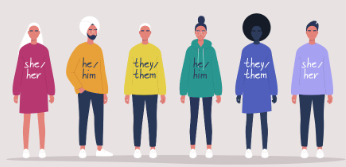 Explique que las figuras están etiquetadas con diferentes pronombres de género y si los alumnos entienden por qué estas personas utilizan estos pronombres. Si tienen preguntas, respóndalas. Explicación ellos/ellasEs probable que los alumnos tengan preguntas sobre los pronombres "ellos/ellas". Explica que algunas personas no se identifican con ser llamadas "hombre" o "mujer", porque su género es no binario o andrógino. A algunas personas no les importa cómo se les llame en la situación, pero otras prefieren elegir un pronombre neutro, y "ellos/ellas" es un ejemplo de este tipo de pronombres. Explica que hay personas que utilizan otros pronombres neutros, pero éste es el más común. Afrontar la incomodidad con los pronombres no binariosPuede que los alumnos se sientan incómodos con esto y piensen que es ridículo. Puedes explorar por qué se sienten incómodos (que suele ser porque consideran su propia heteronormatividad como la norma y piensan que cualquier otra expresión es extraña o provocativa). Trata este tema a nivel emocional en lugar de entrar en discusiones. Puedes preguntar a los alumnos cómo se sentirían si alguien les llamara "ella" si él se identifica como varón. Probablemente sentirían la noche en su identidad y quizá incluso se sentirían ofendidos. Lo mismo ocurre con las personas no binarias o andróginas. Paso 2 (5'; etiquetarse).  Reparte las etiquetas con el nombre. Pida a los alumnos que rellenen su etiqueta adhesiva con su (nombre y) pronombres y que la peguen a su ropa. Cuando se utiliza este ejercicio para conocerse, se puede pedir que se pongan su nombre, cuando los alumnos ya se conocen esto ya no es necesario. Paso 3 (5'; conocer y saludar). Pida a los alumnos que se paseen por la clase y se presenten a 5 de sus compañeros a modo de saludo. Harán a cada alumno la siguiente pregunta:"¿Puedo preguntarte cuáles son tus pronombres?" Otras formas de preguntar a una persona sus pronombres respetuosamente son: "¿Cómo quieres que me refiera a ti?" "¿Cómo quiere que nos dirijamos a usted?"Participa en este encuentro y salúdate con los pronombres "ellos/ellas". (Es probable que la mayoría o todos los alumnos elijan pronombres tradicionales, y de esta forma puedes ayudarles a acostumbrarse a pronombres menos tradicionales).Paso 4 (10'; sesión informativa). Pregunte a los alumnos si este encuentro y saludo ha sido difícil, si les ha parecido normal o si les ha resultado un poco extraño. Escuche a los alumnos expresar sus sentimientos al respecto. No juzgues sus sentimientos. Asegúrate de que los alumnos no se juzgan entre sí por sentirse incómodos ni se ridiculizan. Puedes terminar el ejercicio diciendo "Esto puede resultar incómodo al principio, pero es mejor preguntar por los pronombres correctos que utilizar pronombres inapropiados basados en suposiciones".Más información para los estudiantesLos pronombres son palabras que utilizamos en lugar de un nombre. Por ejemplo: él/ella/él es un conjunto de pronombres específicos de género que suele asociarse a hombres o niños o a quienes se identifican como tales. Ella/él/ella es un conjunto de pronombres específicos de género que suele asociarse con mujeres o niñas o con quienes se identifican como tales. Ellos/ellas/ellos/ellas suele considerarse un conjunto de pronombres de género neutro, que suele utilizarse para una persona que puede no identificarse con un género específico. Estos son solo algunos ejemplos, pero existen muchos otros pronombres de género neutro, como los neopronombres ze/zir/zirs. Independientemente de la identidad de género, todos los pronombres pueden utilizarse para cualquier género y son neutros en cuanto al género.  Los pronombres son parte integrante de lo que somos, y compartirlos o preguntar por los de otra persona no sólo afirma la propia identidad, sino que crea un entorno más integrador y respetuoso para todos.Sinónimos de sexoLos alumnos hacen una lluvia de ideas sobre palabras sexuales e intentan encontrar sinónimos de estas palabras en otros registros. Reflexionan sobre cuándo y cómo utilizar los distintos registros y pueden decidir qué lenguaje específico utilizar en clase.PreparationHaz 4 copias de los folletos. AplicaciónPaso 1 (5'; introducción y organización). Presenta la actividad a los alumnos diciéndoles que existen muchos términos para describir la sexualidad, pero que no todas las palabras pueden utilizarse en todas las situaciones. El lenguaje que sólo se utiliza en una situación determinada se denomina registro lingüístico. Las personas eligen un registro lingüístico en función de las circunstancias. En esta actividad, la clase va a explorar qué palabras sexuales pertenecen a cada registro. Divida a los alumnos en cuatro grupos. Cada grupo recibe un ejemplar del impreso. El folleto tiene secciones para 1. El lenguaje de los niños 2. Lenguaje médico. 2. Lenguaje médico, 3. Lenguaje literario, 4. Jerga y lenguaje de Internet. En el caso de los alumnos con capacidades cognitivas inferiores, se les explicarán los títulos de las secciones y se sustituirán por términos más sencillos, como "un médico diría": (lenguaje médico). Paso 2 (3'; lluvia de ideas sobre palabras sexuales). Dé a los grupos sólo 1 o 2 minutos para hacer una lluvia de ideas de 4 palabras, una para cada una de las 4 categorías. Paso 3 (5'; lluvia de ideas sobre sinónimos). Después de esta primera ronda, los grupos pasan a otra hoja. Ahora la tarea consiste en emparejar cada palabra de los 4 registros con un sinónimo en otro registro. Explica, si es necesario, la palabra "sinónimo". Por ejemplo: slit (lenguaje infantil), vagina (lenguaje médico), pussy (lenguaje literario) y cunt (argot/lenguaje de Internet). Además, tienen que escribir una palabra nueva en cada uno de los registros. Transcurridos 3 minutos, pide a cada grupo que lea en voz alta la palabra con sus sinónimos. Cada grupo obtiene un punto por cada sinónimo que haya encontrado en esta ronda (por lo que el grupo puede obtener un máximo de tres puntos en total). Una alternativa, para un grupo más lento, es dar al grupo más tiempo y no utilizar el elemento de concurso. De este modo, los alumnos más lentos tendrán más espacio para pensar y reflexionar. Incluso puedes permitirles que utilicen un vocabulario o Internet para encontrar sinónimos. Paso 4 (15'; más rondas sobre sinónimos). Repita la ronda del paso 3 varias veces, quizá haga 3 rondas más. En la última ronda, los alumnos ya no tienen que pensar en una palabra nueva. Si utiliza el elemento de concurso, cada grupo puede haber reunido el máximo de 12 puntos y el grupo con más puntos gana, o comparte la victoria con otros grupos. Paso 5 (10'; informe). Pregunte a los alumnos cómo se han sentido durante la actividad. Explore lo fácil o difícil que fue recopilar las palabras. El uso de palabras dobles puede haber dificultado la lluvia de ideas. Es importante hacer un buen resumen al final sobre qué palabras solemos utilizar, cuáles son los distintos registros, cómo encontrar palabras que los alumnos quieran utilizar como lengua compartida en clase.Transferencia a la prácticaEsta actividad puede utilizarse como actividad lingüística para aprender palabras, sinónimos y registros, pero también como introducción a lecciones sobre orientación sexual, identidad de género o sexualidad en general y para crear un ambiente seguro definiendo un lenguaje compartido. En este caso, la sesión informativa debería incluir un apartado específico para decidir conjuntamente qué palabras se van a utilizar en clase.Impreso: Tipos de lengua (registros)   MATEMÁTICASLGBTQ Math Assignments Los ejemplos LGBTIQ+ se integran en las tareas de matemáticas. De este modo se normaliza la diversidad sexual y de género para los estudiantes. Requisitos previosPreviamente, es necesario trabajar los conceptos matemáticos clave antes de empezar con el problema matemático.  AplicaciónEl objetivo de esta actividad es la modificación del vocabulario utilizado a veces en los problemas matemáticos para lograr una mayor inclusión de un contexto LGBTQ. Por ejemplo:"Craig compra a su novio un regalo de cumpleaños que cuesta 212,65 euros; le hacen un descuento del 20%. Cuál es el precio final después de restar el descuento?".Puede parecer que no es un cambio importante cambiar "novia" por "novio", pero es una buena forma de normalizar la diversidad de género y sexual. Puede ocurrir que algunos alumnos manifiesten sorpresa, inseguridad (bromas) o irritación cuando les presentes una tarea matemática de este tipo. Si lo hacen, puedes preguntarles por qué se sienten incómodos, y si se sentirían igual de incómodos cuando y si Craig comprara un regalo para su novia o para sus padres. Si es necesario, puedes mencionar que la diversidad forma parte de la sociedad y, por tanto, es normal que también pueda formar parte de las tareas de un mes. No hagas un gran problema o discusión al respecto, eso deshará el propósito de normalizar la diversidad de género y sexual. LGBTIQ+ y estadísticas Esta actividad pretende aplicar el análisis estadístico a diferentes estudios sobre temas LGBTQ: matrimonio igualitario, transexualidad, aceptación hacia las relaciones homosexuales, etc.  Requisitos previosPreviamente, es necesario trabajar conceptos estadísticos clave sobre la interpretación de diferentes gráficos: variables independientes y dependientes, tipo de variables, gráficos de barras, gráfico circular, etc.Aplicación1ª CLASE: Paso 1 (20 min): INVESTIGACIÓN EN LOS MEDIOS DE COMUNICACIÓNEn grupos heterogéneos (3 alumnos), se pide a los alumnos que investiguen en diferentes sitios web para encontrar algunas noticias (al menos 3 páginas) sobre temas LGBTIQ+ con información estadística que se presenta en gráficos, como tablas, columnas o diagramas circulares. Estos asuntos LGBTIQ+ pueden estar relacionados con diferentes temas: matrimonio igualitario, transexualidad, salud LGBTIQ++, tolerancia hacia gays, lesbianas, bisexuales, transexuales, hacia personas con condiciones intersexuales, etc.   Etapa 2 (10 min): SELECCIÓN DE NOTICIASLos grupos de trabajo debaten cómo han construido los autores los gráficos; ¿qué conceptos estadísticos han utilizado? ¿En qué datos se basan los análisis? ¿Son los datos representativos y fiables?Paso 3 (30 min): ANÁLISIS DE NOTICIASLos grupos de trabajo analizan los elementos elegidos según conceptos estadísticos: evolución, máximos y mínimos, etc. También tienen que escribir un breve resumen sobre el estudio y las principales conclusiones expuestas por los autores, y dar su opinión sobre si están de acuerdo con sus conclusiones. En la siguiente clase cada grupo va a presentar al resto de la clase sus resultados (5 min de presentación oral por cada grupo).2ª CLASE:Etapa 4 (60 min): PRESENTE SUS CONCLUSIONESCada grupo de trabajo hace una presentación oral al resto de la clase para explicar sus resultados tras el análisis de las noticias. Los demás grupos pueden hacer preguntas o dar su opinión.¿Qué sabes sobre la diversidad sexual y de género? Los alumnos realizan un estudio estadístico sobre el nivel de conocimientos, actitudes y comportamientos de la escuela sobre diversidad sexual y género aplicando contenidos del campo de las matemáticas.Requisitos previosPreviamente, es necesario trabajar conceptos estadísticos clave como muestra, moda, tablas de frecuencias absolutas y relativas, media aritmética, entre otros. También es necesario un cierto bagaje sobre las diferentes formas de expresar resultados estadísticos (histograma, diagrama de barras, diagrama circular,...). Antes de las clases, el profesor informa a los demás profesores sobre la tarea de investigación y pregunta en qué clases pueden reclamar 10-15 minutos para explicar el estudio y pide a los alumnos que rellenen su encuesta. Aplicación1ª CLASE:Paso 1 (15 - 20 min) Introducción al género y la diversidad sexualhttps://www.youtube.com/watch?v=uD_p0kkof-kProyecte un vídeo sobre la diversidad sexual y de género. Pide a los alumnos que hagan un pequeño mapa conceptual que resuma las ideas principales (género, atracción sexual, expresión).Paso 2 (20 - 30 min): Preguntas sobre conocimientos sexuales y de géneroEn grupos de 3 alumnos, redactan tres preguntas para averiguar el nivel de conocimientos de los alumnos (diferentes niveles académicos) sobre la diversidad sexual y de género. Deben asegurarse de que las preguntas sean fáciles de analizar, por ejemplo, haciéndolas todas en formato de opción múltiple, o preguntas de sí/no. Las preguntas abiertas no están permitidas, ya que se trata de un ejercicio de estadística. Notas para el profesor: Decida de antemano si el estudio preguntará por variables independientes (edad, sexo, clase, raza, religión, orientación sexual). Esto limitará el número de preguntas para las variables dependientes, pero tiene ventajas para aprender a utilizar fórmulas estadísticas más avanzadas y formular conclusiones y recomendaciones más avanzadas.Tenga en cuenta que los alumnos pueden tender a abrirse a preguntas sobre conocimientos, pero esto se basa en la percepción errónea de que más conocimientos conducirán a más tolerancia y más seguridad escolar. Las preguntas sobre la actitud de los alumnos y sobre el comportamiento que tendrán en situaciones concretas ofrecerán una información más sensata sobre la seguridad real de la escuela. Sin embargo, el profesor tiene que ayudar a los alumnos a formular esas preguntas sobre la actitud y el comportamiento previsto, porque es algo que probablemente nunca hayan hecho antes. Para ayudarles en esta tarea, podría entregarles una carpeta con ejemplos de preguntas, tal vez con sugerencias sobre cómo los resultados obtenidos con dichas preguntas podrían dar lugar a recomendaciones específicas.A continuación, los distintos grupos de alumnos presentan sus preguntas y la clase vota para decidir cuáles son las 10 mejores. El profesor mecanografía las preguntas en forma de encuesta y hace al menos 100 copias, y suficientes para cubrir tantas clases como grupos de trabajo haya.  2ª CLASE:Etapa 3 (60 min): Recogida de datosLos alumnos recorren las distintas clases del centro para explicar el estudio que están realizando, que los resultados son anónimos y pedirles que rellenen los cuestionarios. Cada grupo de trabajo puede encargarse de explicar y realizar el estudio en un grupo de clase diferente.Tras recoger los resultados y rellenarlos en un programa estadístico o en un formulario de Google, los grupos de trabajo pueden empezar a analizar los datos según distintos parámetros estadísticos. A cada grupo se le puede asignar un conjunto diferente de preguntas, o la aplicación de una medida estadística distinta. 3ª CLASE: Paso 4 (60 min): Análisis de datosLos grupos de trabajo finalizan sus análisis estadísticos y realizan las representaciones gráficas que consideran más adecuadas para expresar los principales resultados. También redactan conclusiones sobre los mismos.4ª CLASE:Paso 5(60 min): Los grupos de trabajo comparten sus conclusiones y los gráficos con el resto de la clase en una breve presentación oral. Los demás alumnos pueden hacer preguntas o comentarios. Una vez finalizadas todas las presentaciones orales, la clase debate la visión general de todos los resultados y decide si el estudio era adecuado para medir lo que querían saber. Además, el profesor pregunta si los resultados y las conclusiones pueden dar lugar a recomendaciones para mejorar la sensibilización y la seguridad de las personas LGBTIQ+ en la escuela. Tras debatir todo esto, la clase propone algunas recomendaciones para la dirección del colegio y sugerencias para mejorar posibles nuevos estudios estadísticos sobre este tema en este colegio. 5ª CLASE:OPCIONAL- Paso 6: Comunicación de resultadosLos grupos de trabajo vuelven a la misma clase donde hicieron los cuestionarios para explicar los principales resultados, conclusiones y recomendaciones. Matemáticas y diversidadSe presenta a los alumnos la teoría de los números, haciendo referencia a los diferentes elementos que pueden caracterizar a un número (por ejemplo, par o impar, positivo o negativo, entero, decimal, etc.), el profesor centra la discusión en la diversidad de los diferentes elementos que pueden caracterizar a un número y anima a los alumnos a discutir sobre la diversidad entre las personas.PreparaciónNo es necesaria ninguna preparación específica por parte del profesor, salvo el hecho de que se recomienda asociar esta actividad a una lección relacionada con los números y sus atributos.AplicaciónPaso 1: (10; introducción). El profesor presenta los distintos atributos de un número (par/impar, positivo/negativo, entero, decimal, real, primo, etc.) y su significado.Paso 2: (10'; desencadenante). El profesor discute la diversidad entre los números en lo que se refiere a sus atributos, centrándose en que todos se consideran números, pero cada uno tiene sus propias características basadas en atributos específicos. Si faltara alguno de los números, sería imposible contar correctamente, por lo que todos son importantes para el "todo", a pesar de su diversidad de atributos.Paso 3: (15'; debate). El profesor pide a los alumnos que comenten esta diversidad encontrada en los números. A continuación, el profesor generaliza el debate a los seres humanos, su diversidad y sus funciones en la sociedad. Hacia el final del debate, si aún no se ha planteado, el profesor introducirá la identidad de género y la diversidad de orientación sexual en el debate.    EDUCACIÓN FÍSICA 	     Establecer límites Se pide a los alumnos que se acerquen unos a otros y establezcan límites para los demás alumnos que se acerquen. En breves momentos informativos, los alumnos reflexionan sobre cómo es establecer límites y si el género y la orientación sexual desempeñan algún papel.Aplicación
Primer paso1. Explica en qué consiste esta actividad para establecer límites. Coloca a los alumnos formando dos filas separadas.2. El alumno A camina hacia el alumno B. El alumno A se detiene cuando cree que se ha alcanzado un límite personal. El alumno A pregunta a B si también le parece bien. Si no es así, el alumno A continúa dando pasos hasta que A cree que se ha alcanzado un límite. El alumno B puede establecer un límite levantando la mano y diciendo "alto".3. El profesor pide a los alumnos que reflexionen sobre esta actividad con preguntas como: "¿Qué sientes cuando trazas una línea?", "¿Qué sientes cuando alguien cruza tu límite?". Una pregunta complementaria podría ser si hay alguna diferencia cuando uno de los alumnos es de otro sexo que el otro. 4. El alumno A camina hacia el alumno B, ahora el alumno B va en cabeza a trazar una línea levantando una mano y decir "alto".5. El profesor vuelve a pedir a los alumnos que reflexionen sobre esta actividad con preguntas como: "¿Es mejor poner límites o no?", y "¿Pones límites en las actividades cotidianas?". Una pregunta complementaria podría ser si habría alguna diferencia cuando uno de los alumnos fuera gay o lesbiana. 
Paso 2
1. La mitad de los alumnos se sienta en el suelo. La mitad de los alumnos permanecen de pie.2. Los alumnos de pie se acercan a los alumnos sentados. El alumno sentado levanta la mano cuando cree que un alumno de pie se acerca demasiado. Los alumnos de pie también se encargan de marcar un límite a otros alumnos de pie que se acerquen demasiado. 3. El profesor explica que ahora todos los alumnos tienen un papel en los límites personales de un grupo. El profesor pide a los alumnos que reflexionen sobre en qué se diferencia esto de cuando todos los alumnos están de pie. Céntrate en la sensación de ser menos poderoso de esta manera. Las preguntas de seguimiento pueden versar sobre situaciones de intimidación y acoso. El profesor estimula la toma de conciencia de los alumnos en su papel de participantes de este grupo. ESTUDIOS SOCIALESTodas estas etiquetasSe presentan a los alumnos distintos términos y etiquetas y se debaten las ventajas e inconvenientes del etiquetado. PreparaciónPuede realizar esta actividad cuando los alumnos ya comprendan las diferencias básicas entre sexo, género y orientación sexual. Es preferible que los alumnos ya hayan desarrollado cierta curiosidad por las etiquetas de diversidad sexual y de género. Copie los folletos para pequeños grupos de 4 alumnos cada uno. AplicaciónPaso 1: (5; instrucción). Diga a los alumnos que hay muchos términos que la gente utiliza para indicar su género o identidad sexual y que ahora vamos a hacer una actividad en la que exploraremos estas diferentes etiquetas. También debatiremos las ventajas y desventajas de etiquetarse a uno mismo o de etiquetar a los demás de esta manera. Divide la clase en pequeños grupos de unos cuatro alumnos cada uno y entrega a cada grupo los dos folletos. Paso 2: (10'; actividad en pequeños grupos). Cada grupo tiene demasiadas etiquetas para las descripciones. Disponen de 10 minutos para ello. Si quieres añadir un elemento competitivo, puedes dar un pequeño premio al grupo que acierte todas las etiquetas y descripciones (con la condición de que todas las combinaciones sean correctas, si no, gana el grupo con más municiones correctas. Las combinaciones correctas son: 1-H; 2-A; 3-C; 4-G; 5-J; 6-I; 7-E; 8-B; 9-F; 10-M; 11-L; 12-O; 13-D; 14-K; 15-NPaso 3: (Debriefing, 20'). Discutir las experiencias:¿Conocía ya todas las etiquetas antes de ver las descripciones?¿Cuáles eran nuevos para usted?¿Cree que es útil disponer de estas etiquetas? ¿Por qué cree que a la gente le gustaría poder elegir etiquetas? ¿Cuáles son las ventajas? (sensación de poder, visibilidad, herramienta de emancipación)¿Cree que es exagerado tener etiquetas tan bajas? ¿Por qué? ¿Qué le dirías a alguien que se etiquetara de una forma poco habitual para ti? (los alumnos que tienen una identidad privilegiada y, por tanto, menos consciente, pueden sentirse incómodos por expresiones específicas de otras identidades, o incluso pueden sentir que esto les provoca)¿Cuál es la desventaja de utilizar etiquetas? (Puede confinar tu autoimagen a un tipo limitado o dar lugar a estereotipos y al control por parte de los demás).Paso 4: (Diálogo, 15'). Este paso es opcional y está pensado para alumnos capaces de pensar de forma más abstracta sobre los temas. Diga a los alumnos que el filósofo Michel Foucault ha dicho que "la visibilidad es una trampa". En su opinión, adoptar una etiqueta y una identidad pública hace que las personas sean más vulnerables al control de las normas sociales y las autoridades. Al adoptar una identidad rígida, las personas pueden posicionarse de una determinada manera y, por definición, verse más limitadas en el abanico de opciones que podrían haber tenido cuando no se limitaban de esta manera. Pregunta a los alumnos qué piensan de esto y si pueden dar ejemplos de cómo la adopción de una determinada identidad tuvo ventajas o desventajas en sus propias vidas.Transferencia a la prácticaLas descripciones de las etiquetas pueden ayudar a los alumnos a saber mejor de qué hablan en el futuro. La lista de etiquetas no es exhaustiva y los alumnos pueden sentir curiosidad por otras etiquetas. Puedes remitirles a otros glosarios LGBTIQ, como https://www.stonewall.org.uk/list-lgbtq-terms o el aún más elaborado https://rainbowcenter.uconn.edu/wp-content/uploads/sites/2262/2019/01/LGBTQIA-Dictionary-FINAL-Spring-18.pdf. En posteriores debates sobre la identidad, las etiquetas y los estereotipos, el profesor puede basarse en la sesión informativa y el debate de esta actividad para profundizar en la comprensión de estos temas y su relevancia para la vida de los alumnos. EtiquetasDescripciones de los folletosDerechos Humanos Universales Los alumnos adivinan qué 5 de los 10 derechos son Derechos Humanos oficiales. Tras una explicación, los alumnos se dividen en grupos y exploran ejemplos de lo que significan estos derechos en la vida cotidiana. PreparaciónEscribe 10 derechos en la pizarra o en una hoja. Cinco de ellos son derechos humanos universales, cinco no lo son. Al menos uno está relacionado con los derechos de las personas LGBTIQ.AplicaciónPaso 1: (5' detonante)/. Da la bienvenida a los alumnos y explícales que la lección trata sobre los derechos humanos y diles quién redactó la carta de los derechos humanos y por qué (los vencedores de la Segunda Guerra Mundial no querían volver a sufrir guerras ni discriminación e hicieron un contrato internacional para intentar evitar las guerras y fomentar la tolerancia; todos los países firmaron el contrato). Diles que cinco de los derechos enumerados en la pizarra son "derechos humanos universales" oficiales y cinco no lo son. Pregunta a los alumnos cuáles creen que son derechos humanos oficiales. No pasa nada si se equivocan. Paso 2: (15' de instrucción). Haz una presentación más elaborada sobre la Declaración Universal de los Derechos Humanos, su historia y sus 30 artículos. También puede pedir a los alumnos que los busquen. Paso 3: (15'; trabajo en grupos). Divida a los alumnos en parejas y pídales que elijan un artículo de la Declaración Universal de los Derechos Humanos y que hagan un cartel sobre él. Deben enumerar el artículo (que puede parafrasearse de manera menos formal) y dar ejemplos de lo que significa en la práctica. Entregue a los alumnos una selección de revistas y periódicos para que recorten imágenes y decoren el póster. Asegúrate de que estas fuentes contienen información LGBTIQ. Los alumnos preparan una breve presentación sobre el derecho humano que han explorado. Paso 4: (10' sesión informativa). Los alumnos hacen breves presentaciones sobre su póster. Enriquezca las presentaciones de los alumnos haciéndoles una o varias de las siguientes preguntas: ¿Por qué eligió este derecho humano?¿Por qué es importante que este derecho humano sea universal?¿Cómo podemos asegurarnos de que todo el mundo conozca este artículo?¿Este derecho humano se aplica a todos?¿Hay grupos o individuos señalados?¿Hay tradiciones más importantes que los derechos humanos? ¿Cómo podemos asegurarnos de que nadie quede excluido de estos derechos?Hay que tener en cuenta que los LGBTIQ no se mencionan en la Declaración y que existe una disputa internacional entre los Estados sobre si los LGBTIQ están cubiertos por los derechos humanos o si no deberían estarlo porque se supone que son enfermos, pecadores o criminales. Aproximadamente el 50% de los Estados apoya la inclusión, mientras que el otro 50% no lo hace. Transferencia a la prácticaCuando en situaciones futuras se produzcan ejemplos concretos de (violaciones de) derechos humanos, remítase de nuevo a la Carta y vuelva a discutir la universalidad de los principios. Si quieres profundizar en la polémica sobre la diversidad sexual y de género, consulta la página web de ILGA (https://ilga.org/ilga-world-maps) o de ILGA Europa (https://www.ilga-europe.org/report/rainbow-europe-2022/), que ofrecen una visión general de las leyes de apoyo y discriminación en los Estados. Los alumnos podrían investigar al respecto; buscar ejemplos y relacionarlos con diferentes artículos sobre derechos humanos. Los alumnos también podrían investigar qué argumentos utilizan los países para apoyar a los LGBTI o para rechazar sus derechos y debatir qué opinan sobre estos diferentes argumentos, y hasta qué punto estos argumentos se basan en hechos. Más oportunidades! Los alumnos escuchan la historia de un chico bisexual, que al principio está confuso sobre sus sentimientos, pero luego se aclara sobre su elección de etiquetarse como bisexual. Exploran sus propios sentimientos y opiniones sobre la bisexualidad. PreparaciónLa bisexualidad es a menudo más difícil para los estudiantes de secundaria que ser gay o lesbiana porque para ellos puede parecer que no es una identidad "estable". Esta inseguridad sobre los posibles sentimientos bisexuales puede ser muy sensible y provocar resistencia a aprender sobre ello. Por lo tanto, los alumnos ya deberían haber recibido algunas lecciones sobre conceptos básicos, tener un nivel básico de tolerancia y sentirse lo suficientemente cómodos como para expresar sus sentimientos sobre la sexualidad en un aula segura.AplicaciónPaso 1: (1'; introducción). Preséntalo como una lección sobre la amistad, el enamoramiento y la elección de pareja. Paso 2: (15'; desencadenante). Muestra la presentación de PowerPoint y lee el texto. (O puedes descargar el vídeo de YouTube y subtitularlo).Paso 3: (15'; diálogo). Recuerda a los alumnos que, en esta historia, Leo pasa por diferentes fases. Empieza asumiendo que le gustan las chicas, y poco a poco empieza a darse cuenta de que tal vez su orientación sexual sea gay o bisexual. Se da cuenta de cómo los cálidos sentimientos de amistad pueden convertirse en un sentimiento de amor. Pregunta a los alumnos si alguna vez les ha gustado tanto un chico o una chica que roza el "amor". ¿Esto les parece agradable o peligroso? Mantén un breve diálogo (intercambio de experiencias o pensamientos) sobre este tema, pero no dejes que se convierta en una "discusión" en la que alguien pueda tener razón o no. Deja claro que cada uno tiene sus propios sentimientos y derecho a expresarlos sin que se rían de él ni lo critiquen.Paso 4: (10' de debate). Tras un intercambio de sentimientos y, posiblemente, de experiencias, explique que la amistad puede ser muy superficial pero también muy profunda, y que a veces no es tan fácil saber cuándo la amistad es en realidad una especie de amor. Pero en algunos casos, uno sabe inmediatamente cuándo está enamorado o encuentra a alguien atractivo y excitante. Pregunte a los alumnos qué piensan de esta "escala de sentimientos" (amor gradual <-> flechazo inmediato). Esta conversación se convierte más bien en un debate, pero mantente alerta para que los alumnos no sean atacados o rechazados por sus opiniones o sentimientos al respecto.Paso 5: (10' de recapitulación). Devuelva la conversación a la situación de Leo. Dice que tiene miedo de ser discriminado, primero por ser amigo de Mattie (gay), luego porque se siente muy atraído por Rafael y más tarde porque cree que la gente será desagradable con los bisexuales. Pregunte a los alumnos si comprenden estos temores. A continuación, pregúntales si esos temores podrían surgir en esta clase o en este colegio. ¿Cómo podría Leo -o los alumnos de este centro- defenderse de la gente desagradable con la bisexualidad?Transferencia a la prácticaVuelve a este ejercicio cuando un alumno bisexual necesite el apoyo de sus compañeros. Además, prepárate para que los alumnos te pregunten cuál es tu preferencia sexual como profesor. Piensa si quieres responder a esta pregunta y cómo. Es mejor ser abierto al respecto, porque, al fin y al cabo, tú también has preguntado a los alumnos por sus preferencias sexuales. Pero desaconsejamos decir simplemente "soy heterosexual". Eso puede dar la impresión de "defenderte" e implicar que la bisexualidad es rara o incluso errónea. Puede ser mejor decir algo como: "Actualmente estoy liado con...", o "Mi preferencia sexual ha sido mayoritariamente..., pero en el pasado tuve a veces otras fantasías". Ten en cuenta que un gran porcentaje de heterosexuales tiene ocasionalmente fantasías gays, lesbianas o bisexuales, y un gran porcentaje de gays y lesbianas tiene ocasionalmente fantasías sobre sexo heterosexual. Incluso cuando no te identificas con una determinada etiqueta, esto no significa que tu vida de fantasía o tu vida real no tenga más matices que entonces la etiqueta que elijas.  Fantasías sobre el futuroSe pide a los alumnos que participen en una fantasía guiada sobre las relaciones futuras que les gustaría tener. Intercambian esperanzas y se enfrentan a un posible futuro alternativo en el que podrían ser gays, lesbianas o bisexuales.AplicaciónPaso 1: (5'; desencadenante). Comienza la clase contando a los alumnos una breve historia sobre cómo imaginabas tu futuro cuando tenías su edad, y en qué se diferencia de tu situación actual. Concluya que es difícil predecir lo que ocurrirá en el futuro, pero que vamos a fantasear un poco sobre ello en esta lección. Paso 2: (10'; fantasía guiada). Entrega a los alumnos el folleto "Lo que yo quiero". Pídeles que utilicen las preguntas del folleto para pensar en cuál sería su situación ideal en relación con su vida amorosa en las relaciones futuras. Anuncia que hablaremos de lo que escribieron, pero que no están obligados a compartir lo que escribieron. Paso 3: (15'; diálogo). Pide a los alumnos que compartan lo que han escrito y por qué lo quieren para ellos. Profundice en sus necesidades explorando si lo que los alumnos han indicado se basa en expectativas sociales o si representa una necesidad interior profundamente sentida. O si es difícil distinguir entre costumbres sociales y deseos personales. Paso 4: (Fantasía guiada de 10'). Entregue a los alumnos el folleto "Cómo creo que será". Pídeles que utilicen las preguntas del folleto para pensar en cómo van a conseguir lo que necesitan. Anuncia que volveremos a hablar sobre lo que escribieron, pero que no están obligados a compartir lo que escribieron. Paso 5: (15'; diálogo). Pide a los alumnos que compartan lo que han escrito y cómo se imaginan estableciendo relaciones de pareja y teniendo una vida sexual satisfactoria. Profundiza en sus fantasías sobre el futuro explorando si el camino elegido sería apoyado o rechazado por los demás y cómo afrontarían esas situaciones. Para profundizar aún más en este tema, pregunta a los alumnos si su vida sexual y sentimental sería diferente cuando fueran gays, lesbianas o bisexuales y cómo se enfrentarían al rechazo y encontrarían apoyo.  Paso 4: (10'; sesión informativa). Pregunte a los alumnos si les ha gustado esta actividad. Dígales que sería divertido guardar los folletos y repasarlos una vez más cuando sean mucho mayores. Sería divertido ver cómo la vida resultó igual o diferente.Reparto "Lo que quieroReparto "Cómo creo que irá"Imagínese ser padreSe pide a los alumnos que imaginen que son un padre o una madre dando consejos a su hijo o hija. Rellenan hojas con preguntas sobre lo que sus hijos deberían saber y lo que deberían hacer cuando tengan una relación. Al final de la actividad, se debaten las diferencias de género y si los consejos serían diferentes en el caso de los hijos del colectivo LGBT.AplicaciónPaso 1: (5'; desencadenante). Diga a los alumnos que esta lección trata de cómo pueden educar a sus hijos más adelante. Pídales que imaginen que tienen 30 años y un hijo o una hija de 17 años. Las chicas imaginan que tienen un hijo, los chicos imaginan que tienen una hija. Su hijo o hija tiene una relación de partida y le visita a menudo. Cuando están en su casa, a veces están cuatro horas juntos en la habitación de su hijo o hija. Como padre o madre, te gustaría darles un buen consejo sobre las citas, las relaciones y el sexo. ¿Qué les dirías?Si a los alumnos les cuesta imaginárselo, pídeles que piensen en lo que le dirían a su hermano o hermana pequeño cuando te pregunte cómo prepararse para su primera cita. Paso 2: (15'; imaginar). Entrega a los alumnos los folletos para ayudarles a formular sus consejos. Pida a los alumnos que primero tomen unas breves notas sobre lo que aconsejarían (5'), y después intercambien en parejas cómo aconsejarían a sus hijos o a su hermano o hermana (5' cada uno, 10' en total). Paso 3: (15'; debate). Pregunta a los alumnos qué surgió en las conversaciones. Explore si los consejos para los hijos varones son diferentes de los consejos para las hijas y por qué. ¿Hasta qué punto este consejo está motivado por las costumbres sociales y sería bueno para todos los hijos e hijas? Al final de esta conversación, pregunta si alguno de los alumnos tuvo en cuenta que su hijo o hija podría ser gay, bisexual o lesbiana. ¿Serían diferentes sus consejos cuando su hija tuviera una orientación sexual inesperada? Esta expiración podría ampliarse preguntando qué harían los alumnos como padres cuando su hijo les indicara que quiere cambiar de sexo. ¿Cómo responderían? ¿Cambiarían sus consejos sobre las relaciones?Paso 4: (10'; sesión informativa). Pregunte a los alumnos si esta actividad les ha aportado nuevas perspectivas sobre la paternidad y la educación sexual. Transferencia a la prácticaCuando surjan temas sexuales, recuerda a los alumnos cómo sus perspectivas pueden verse influidas por costumbres sociales que pueden ser o no buenas para el bienestar de los demás. Volante "Consejos para su hija"¿Cuáles son las cosas más importantes que su hija debe saber sobre las relaciones y la sexualidad?..................................................................................................................................................................................................................................................................................................................................................................¿Qué le aconsejarías a tu hija para que tenga una vida sexual feliz?Haz esto primero:......................................................................................................................Hazlo más tarde:......................................................................................................................Téngalo siempre presente:......................................................................................................................Si no funciona, haz esto:......................................................................................................................Volante "Consejos para su hijo"¿Qué es lo más importante que debe saber tu hijo sobre las relaciones y la sexualidad?..................................................................................................................................................................................................................................................................................................................................................................¿Qué le aconsejarías a tu hijo para que tenga una vida sexual feliz?Haz esto primero:......................................................................................................................Hazlo más tarde:......................................................................................................................Tenlo siempre presente:......................................................................................................................Si no funciona, haz esto:......................................................................................................................Descubrir cómo soy subjetivo (parte 1)Los estudiantes se entrevistan entre sí sobre la identidad y su reacción ante nuevos vecinos. Exploran su subjetividad y su zona de tolerancia. AplicaciónPaso 1: (2'; instrucción). Diga a los alumnos que esta actividad consiste en aprender a reconocer cómo influyen en su opinión los demás, sus antecedentes y las situaciones. Diles que la actividad consta de dos partes, una ahora mismo y otra tarea para hacer fuera del aula con un informe en la siguiente lección.Paso 2: (3'; división en parejas). Pida a los alumnos que se organicen en parejas y que busquen un compañero al que no conozcan muy bien (no sus mejores amigos). Entrégales el folleto. Diga a los alumnos que van a entrevistarse mutuamente, cada alumno dispone de 20 minutos para la entrevista. Los alumnos pueden limitarse a las preguntas del impreso, pero anímales a que hagan preguntas adicionales cuando sientan curiosidad por los otros alumnos.Paso 3: (40'; entrevistas). Dé tiempo a los alumnos para entrevistarse entre ellos, 20 minutos cada uno. A los 15 minutos, avisa de que les quedan 5 minutos. Después de 19 minutos, pídales que terminen y que empiecen la segunda entrevista.Paso 4: (15'; sesión informativa).Pregunta a los alumnos qué les ha parecido realizar esta actividad. Pida a los alumnos algunos ejemplos de aspectos de la identidad que hayan elegido. Escríbelos en una hoja o pizarra para poder volver a ellos más tarde.Pida a los alumnos que describan cómo tratarían a los nuevos vecinos cuando son parecidos o diferentes a ellos. Anote estas respuestas en la pizarra indicándolas con flechas. Utiliza preferentemente términos emocionales como: sentimiento cálido, curiosidad, inseguridad, malestar, incomodidad, enfado, etc. Explique que, cuando las personas son diferentes de nosotros, se puede sentir cierta inseguridad o incomodidad, pero que en las sociedades abiertas y democráticas se exige cierta tolerancia hacia la diferencia. Pida a los alumnos que reflexionen sobre la amplitud de su zona de tolerancia y por qué difiere con los distintos tipos de vecinos. Pregúntales también cómo pueden intentar ser respetuosos y comprensivos, incluso cuando sus sentimientos sean contrarios.Transferencia a la prácticaEntregue a los alumnos la tarea para la parte 2 (véase la parte 2). Vuelva sobre las conclusiones de esta actividad cuando los alumnos muestren falta de tolerancia o sentimientos de inseguridad e incomodidad relacionados con la diversidad.Anexo: Explicación de la zona de tolerancia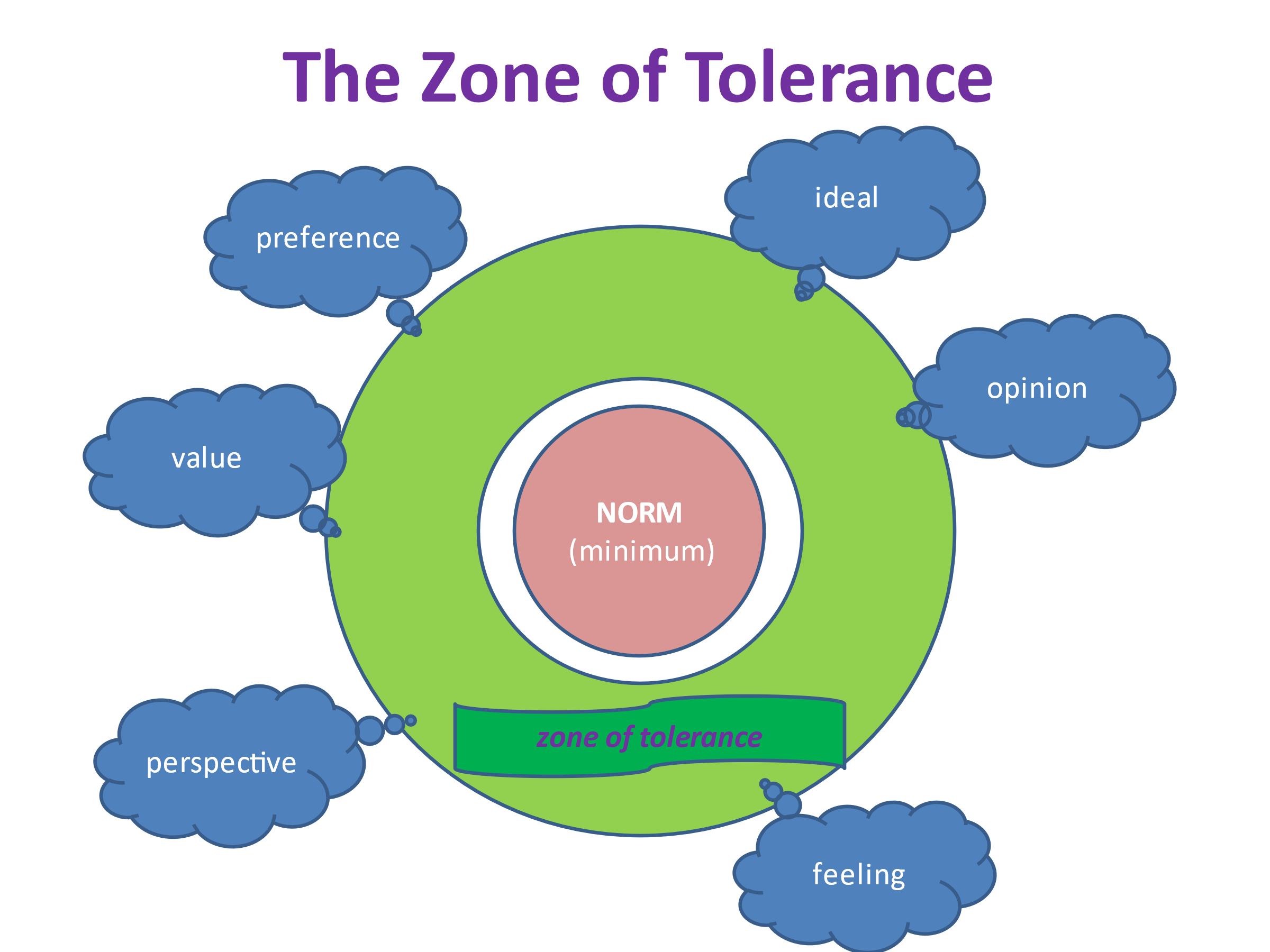 NORMASEn cada sociedad hay unas normas mínimas que se han acordado para un comportamiento aceptable. Por ejemplo, hay normas de tráfico: hay que parar cuando el semáforo está en rojo y hay que conducir el coche de forma responsable. Hay normas de comportamiento que están establecidas por ley, por ejemplo, no está permitido golpear, tocar sexualmente o agredir a alguien y no está permitido discriminar. Hay otras normas que no están escritas, pero que todo el mundo espera de ti en una sociedad determinada. Por ejemplo, cuando conoces a alguien, se espera que lo mires a la cara, que te saludes y que menciones tu nombre. Todas estas reglas pueden llamarse normas. Hay normas más duras (escritas y consensuadas) y normas más blandas (expectativas con las que algunas personas pueden estar de acuerdo, pero con las que otras pueden no estar acostumbradas o no estar de acuerdo).VALORESLuego, hay muchos valores, ideales, opiniones, sentimientos, perspectivas sobre las situaciones y preferencias diferentes. Pueden variar de una persona a otra, de un grupo a otro y de una situación a otra. Por eso son más flexibles que las normas. Tienes que tener cuidado de no mezclar tus expectativas y normas, o las expectativas y normas de tu grupo, con los valores de otras personas o grupos. A veces esto es difícil. La diferencia entre la norma mínima y los distintos valores de la gente se llama zona de tolerancia. En una sociedad abierta y democrática, tienes que aprender a hacer que tu zona de tolerancia sea lo más amplia posible. Impreso: Preguntas de la entrevista¿Puede describirse a sí mismo indicando tres aspectos importantes de su identidad? Los aspectos de la identidad podrían ser cosas como: tu aspecto, tu afición o (futura) profesión, si te gusta quedarte en casa o salir, qué tipo de música te gusta, tu familia, tu cultura, tu religión, tu etnia, tu forma física o tu discapacidad, tu forma de vestir y tu aspecto. Estos aspectos son sólo ejemplos, puedes elegir tú mismo..........¿Puede indicar qué importancia tiene cada uno de estos aspectos para cómo se siente? ¿Son importantes para su comportamiento y sus decisiones?Imagina que tienes un nuevo vecino. Esta familia es de otro país con una cultura y una religión diferentes a las tuyas. ¿Los acogerías en el barrio y cómo lo harías?Si tu familia vecina tiene costumbres diferentes a las tuyas, ¿cómo responderías? Por ejemplo, podrían pedirte que te quites los zapatos al entrar, o tienen por costumbre abrazarte cuando entras en su casa. ¿Cómo responderías cuando tu familia vecina tuviera costumbres que te resultaran molestas? Por ejemplo, cuando hacen comida en la que no te gusta el olor o hacen ruidos demasiado fuertes.Imagina que otra vez te toca un nuevo vecino. Esta vez se trata de una pareja gay con un hijo pequeño. ¿Los acogerías en el barrio y cómo lo harías? Cuando tu familia vecina tuviera costumbres diferentes a las tuyas, ¿cómo responderías a ello? Por ejemplo, a finales de junio cuelgan una bandera arco iris.¿Cómo responderías cuando tu familia vecina tuviera costumbres que te resultaran molestas? ¿Por ejemplo, cuando crees que hablan demasiado de su relación y de la discriminación?Hemos hablado de los tres aspectos más importantes de tu identidad. ¿Crees que estos aspectos influyen en tus actitudes hacia otras personas, como los nuevos vecinos? ¿De qué manera? ¿Qué crees que pensarían tus vecinos de ti y de tus aspectos identitarios?Descubrir cómo soy subjetivo (parte 2)Los alumnos entrevistan a otras personas sobre la identidad y su reacción ante nuevos vecinos diferentes. Exploran la subjetividad y la tolerancia. AsignaciónPaso 1: (5'; instrucción) La tarea para esta actividad debe entregarse una semana antes de que los alumnos sean informados sobre la tarea en clase. Pida a los alumnos que entrevisten a alguien (que no sean sus compañeros) con las preguntas que utilizaron en la parte 1 de esta actividad. Deben tomar notas breves de las respuestas, de modo que puedan utilizar la forma en que respondieron como ejemplos en el debate en clase. No tienen que hacer un informe completo. Opcionalmente, puede designar a entrevistados con diferentes antecedentes de diversidad a parejas de estudiantes.AplicaciónPaso 2: (15'; sesión informativa).Pida a los alumnos a qué personas entrevistaron y que mencionen los aspectos de identidad que enumeraron. Recupera las notas que tomaste en la primera lección y añade nuevos aspectos de identidad a los ya enumerados. Pregunta a los alumnos cómo les resultó realizar esta actividad con otras personas que no fueran compañeros de clase. ¿Fueron diferentes las respuestas? ¿Qué aspectos identitarios de las personas entrevistadas influyen en sus respuestas? A continuación, profundiza en el análisis de las respuestas de los entrevistados. ¿Las normas y valores de los entrevistados redujeron o ampliaron su zona de tolerancia? ¿Cómo funcionó esto? ¿Cómo se sintieron los estudiantes durante la entrevista? ¿A gusto o incómodos? ¿Sus propios valores y normas coincidían con los de la persona entrevistada o no?  Si la mayoría de los estudiantes entrevistaron a personas con las que se sentían muy cómodos porque coincidían con sus propios valores, ¿fue un accidente o hubo un sesgo implícito o explícito para elegir a personas similares a ellos? Si los alumnos eligieron entrevistados diferentes a ellos, ¿por qué lo hicieron? ¿Cómo afrontaron las respuestas inesperadas o muy diferentes de sus propios valores? Intenta llegar a una conclusión que enmarque cómo funcionan la subjetividad y la tolerancia en la elección de las personas con las que socializas y en tus respuestas a las personas que son diferentes a ti. Vuelve a la conclusión de la primera parte: necesitamos construir una zona de tolerancia en una sociedad abierta y democrática. Transferencia a la prácticaVuelve sobre las conclusiones de esta actividad cuando los alumnos muestren falta de tolerancia o sentimientos de inseguridad e incomodidad relacionados con la diversidad. El lema "Unidos en la diversidad"Como parte de una clase de historia o al hablar de la Unión Europea, se presenta a los alumnos la historia del lema de la Unión Europea "Unidos en la diversidad", exploran cómo surgió este lema y su significado. Interpretan lo que significa para nuestra sociedad y luego se centran en cómo se aplica a la diversidad sexual y de género.PreparaciónEl profesor ha preparado una presentación de la historia del lema de la Unión Europea "Unidos en la diversidad", y más concretamente de cómo surgió. Fueron los estudiantes los que llevaron a su adopción en mayo de 2000, a través de un proceso no oficial mediante la participación en un concurso en el que participaron 80.000 estudiantes de los 15 países que eran miembros de la Unión Europea en aquel momento. AplicaciónPaso 1: (10'; introducción). El profesor presenta el lema de la Unión Europea y el concurso no oficial de estudiantes que condujo a su adopción. Paso 2: (25'; trabajo en equipos y debate). El profesor pide a los alumnos que trabajen en 3 grupos durante los 10 minutos siguientes y presenten tres explicaciones (apoyadas en argumentos) de lo que significa este lema para la UE. ¿Por qué es importante como enfoque y forma de pensar en beneficio y sentido de unificación para y entre los miembros de la UE? Cada equipo dispondrá de 5 minutos para presentar sus argumentos.Paso 3: (20'; debate). El profesor involucra a los alumnos en un debate generalizado sobre la diversidad en las sociedades y sobre cómo la diversidad puede beneficiar a la sociedad en su conjunto. El profesor centra el debate en el respeto (mínimo) y la aceptación o el apoyo (máximo) de las diferencias entre las personas. Intente ponerse de acuerdo sobre cómo se verán concretamente el respeto, la aceptación y el apoyo en el comportamiento cotidiano de los ciudadanos europeos. ¿Hasta qué punto pueden y quieren los europeos tener una cultura social compartida? Paso 4: (30'; trabajo en proyectos de equipo). El profesor pide a los alumnos que trabajen en grupos y describan los comportamientos sociales deseables que estarían en línea con el lema de la UE relacionado con las personas LGBTIQ+. Cada grupo presenta brevemente sus ideas en el aula y explica por qué el comportamiento hacia las personas LGBTIQ+ debería ser igual o diferente del que presentaron anteriormente. ESPAÑOL/CATALÁNNoticias excluidas Los alumnos analizan los textos de los medios de comunicación sobre el lenguaje sexista y excluyente y los reescriben para que sean más inclusivos. Requisitos previosPreviamente, se debe haber trabajado en clase el texto narrativo: estructura, punto de vista, tipo de narrador, tipos de personajes, tiempo y espacio. También es necesario que los alumnos conozcan las propiedades textuales (coherencia, cohesión y adecuación) y los tiempos verbales, conectores temporales y signos de puntuación.AplicaciónCLASE I:Paso 1: Atención e interés (20 min) Exploración de las noticias sexistas y excluyentes de las revistashttps://www.clasesdeperiodismo.com/2014/05/17/5-casos-de-homofobia-en-los-medios-que-no-debemos-olvidar/https://diariofemenino.com.ar/df/60-ejemplos-de-machismo-y-sexismo/Se muestran varios ejemplos de noticias o anuncios sexistas, homófobos y transfóbicos (y posiblemente racistas y xenófobos) que se hayan publicado en la prensa o en los medios de comunicación. La clase explora en grupo qué términos y/o usos del lenguaje se han encontrado que denoten un enfoque discriminatorio o marginador.Paso 2: Apreciación (30 min) - Búsqueda de más ejemplosEncargue a los alumnos que investiguen otros ejemplos de noticias en las que se haya utilizado un lenguaje sexista o excluyente y que analicen qué expresiones o palabras denotan un enfoque discriminatorio o marginador. Pide a los alumnos que realicen un breve debate oral para presentar y explicar dichos ejemplos.  CLASE II:Paso 1: Reorganización (30 min) - Reescritura de noticiasPide a los alumnos que elijan uno de los ejemplos de la clase anterior y que lo reescriban de modo que evite expresiones discriminatorias o marginadoras.  En su lugar, deben intentar incluir lenguaje inclusivo. El siguiente documento puede servir de ayuda para esta redacción:https://www.irj.es/images/docs/GUA_DE_LENGUAJE_INCLUSIVO.pdfPaso 2: Reorganización (30 min) - Presentaciones y comentariosUnos minutos antes del final de la sesión (15 min), pida a algunos alumnos que presenten sus textos reescritos. Pide a los demás alumnos que aporten sus comentarios y, si es necesario, sugerencias adicionales sobre cómo seguir mejorando dichos textos. Carta de amor Los alumnos ven vídeos, seleccionan historias de amor y escriben ellos mismos una historia de amor no heteronormativa. Requisitos previosPreviamente, la clase debe haber trabajado cómo crear textos narrativos / historias: estructura, punto de vista, tipo de narrador, tipos de personajes, tiempo y espacio. También es necesario que los alumnos conozcan las propiedades textuales (coherencia, cohesión y adecuación) y los tiempos verbales, conectores temporales y signos de puntuación.Como profesor, puedes prepararte explorando Internet en busca de historias de amor LGBTIQ en películas, series de televisión o libros.  CLASE IPaso 1: Activación (10 min) Visualización del vídeohttps://www.youtube.com/watch?v=9pyPmSGVR2s (catalán)"Amor adolescente" - Corto gay estreno 2017 - YouTube (Español)Muestra uno de estos vídeos. Son visualizaciones que muestran la diversidad sexual y de género en historias de amor adolescente. Pregunte a los alumnos cuál es su impresión sobre el vídeo. No entres (todavía) en debate. No juzgue ninguno de los comentarios. Limítate a indicar que este vídeo ha servido de introducción a la historia que los alumnos van a escribir en esta lección. Pero que primero quieres mostrarles otro vídeo.Paso 2: Interés (40 min) - Visionado de un vídeo y debate	https://www.youtube.com/watch?v=zWv8zQ2gLSU&t=3s (catalán)¿QUÉ ES LA DIVERSIDAD SEXUAL? EXPLICACIÓ FÀCIL - YouTube (Español)Muestra uno de estos vídeos. En ellos se visualizan algunas realidades de personas excluidas en un sistema tradicional de sexo-género. Después del vídeo, realice un análisis conjunto de los temas y conceptos de los dos vídeos. Escríbelos en forma de mapa mental en la pizarra y pide a los alumnos que elaboren un mapa mental propio. Pueden copiar lo que hay en la pizarra, pero también hacer su propio mapa mental o añadir elementos a su propio mapa mental. El mapa mental debe indicar la conexión entre los dos vídeos y puede incluir hechos, influencias sociales, sentimientos personales, etc. En la segunda parte de este debate, pide a los alumnos que compartan su propio mapa mental si lo desean y que expliquen en qué se diferencia y por qué.CLASE IIPaso 1: Apreciación (35 min) - Exploración de las historias de amor favoritasEn pequeños grupos de tres, los alumnos hacen una lista de 5 películas, series de televisión o novelas en las que los protagonistas viven historias de amor. Los alumnos hacen una breve descripción de una de ellas que les guste a todos. Pide a cada grupo que haga una breve presentación y responda a las preguntas de los demás alumnos. (Se espera que la mayoría de las historias sean historias de amor heteronormativas).Paso 2: Reorganización (30 min) - Exploración de historias de amor no heteronormativasEn los mismos grupos de trabajo, los alumnos exploran historias de amor no heteronormativas. Vuelven a hacer descripciones seguras y dos presentaciones breves. Otros alumnos pueden hacer preguntas o dar su opinión. Si los alumnos no encuentran ninguna historia de amor no heteronormativa, los profesores pueden proporcionar algunos ejemplos para inspirarse, o mejor: dirigir a los alumnos a la página web con ejemplos de este tipo de películas, series o novelas. CLASE III - IVCaracterización (2h min) - "Carta de amor"Asigne a los alumnos la tarea de escribir un texto narrativo de 1 a 3 páginas sobre una historia de amor no heteronormativo. Los relatos podrían presentarse a un concurso a nivel escolar en el que los tres mejores tendrían algún tipo de premio. También se podría hacer una lectura en clase, para que los alumnos muestren sus historias y reciban comentarios.Enfoques alternativosEn una versión menos desafiante de esta actividad, puedes permitir que los alumnos seleccionen o escriban cualquier historia de amor relacionada con LGBTIQ. Sin embargo, muchas historias de amor LGBTIQ que están disponibles en los medios de comunicación copian aspectos heteronormativos en las vidas de las personas LGBTIQ. Estas historias hacen hincapié en la "normalidad", lo que puede ser útil para los estudiantes con un alto nivel de homofobia o transfobia, pero restringe la tolerancia de los estudiantes a aceptar principalmente las relaciones LGBTIQ que copian las relaciones heterosexuales cisgénero. Si quieres que esta actividad sea más desafiante, puedes ser más estricto a la hora de tomar al pie de la letra la descripción "no heteronormativo". En una tarea así, las relaciones LGBT "heteronormativas" no serían juzgadas, pero tampoco obtendrían la mayor valoración. Las historias de amor no heteronormativas también pueden ser relaciones heterosexuales cisgénero que no cumplen las normas esperadas en torno a las relaciones y la sexualidad. En esta versión más desafiante, los debates en clase también pueden incluir una explicación de la heteronormatividad y explorar cómo pueden ser las relaciones no heteronormativas. Ejemplos de estos medios son: Ursula Le Guin, La mano izquierda de la oscuridad (libro de ciencia ficción sobre un planeta en el que las personas son neutras y cambian automáticamente cuando se enamoran), Élite (serie española de Netflix sobre un instituto privilegiado en el que los estudiantes tienen diferentes tipos de relaciones), Requisitos para ser una persona normal (película). Conociendo a Margarito A través de la lectura del cuento La Historia de Margarito, del escritor chileno Pedro Lemebel, los alumnos reflexionan sobre la discriminación que sufren niños y adolescentes por su expresión de género.PreparaciónPuede obtener la historia en el apéndice, también se incluye una lectura en audio para complementar en caso de discapacidad visual.AplicaciónPaso 1: (3'; introducción). Diga a sus alumnos que van a leer la historia de Margarito, un niño de un pequeño pueblo situado en Chile (Sudamérica). Paso 2: (6'; lectura conjunta). Realice la lectura junto con sus alumnos.Paso 3: (10'; debate). Una vez terminada la lectura, discuta con sus alumnos sobre el argumento de la historia, las acciones de los compañeros de Margarito y la actitud de la sociedad en función de la expresión de género del protagonista.  Puedes plantear las siguientes preguntas:¿Qué opinas de Margarito? Si es negativo o dubitativo, ¿por qué se siente así? Si es positivo, ¿qué le provoca ese sentimiento?¿Qué actitud tiene el narrador hacia Margarito? ¿Por qué? ¿Compartes su actitud? ¿Crees que la forma en que los compañeros de Margarito le trataron fue como tú tratarías a un compañero similar? ¿Por qué?¿Crees que hay estereotipos de género en esta historia? En caso negativo, ¿por qué crees que se ridiculizó a Margarito? En caso afirmativo, ¿qué estereotipos de género? ¿Son sólo estereotipos de género son también expectativas sobre la orientación sexual?¿Existe alguna diferencia entre expresión de género y orientación sexual?¿Qué crees que le pasó a Margarito y por qué?¿Crees que este tipo de situaciones se siguen dando hoy en día? ¿Qué harías si esto ocurriera en tu clase?Paso 4: (15'; redacción). Pide a tus alumnos que escriban un texto breve (uno o dos párrafos) dirigido a los compañeros o profesores de Margarito en el que expresen su opinión sobre la forma en que le han tratado. Debe contener una motivación clara, y al menos un argumento y una sugerencia concreta para mejorar el bienestar de Margarito. Durante la actividad supervise el trabajo y apoye cuando sea necesario. Paso 5: (10'; puesta en común). Pregunte a la clase si alguien quiere leer su texto y/o quiere compartir su sugerencia. Mientras tanto, anote en la pizarra las expresiones que considere clave a modo de registro. Paso 6: (5'; sesión informativa). Resuma las impresiones generales de sus alumnos, haciendo hincapié en la importancia de respetar la diferencia y la forma en que los niños y adolescentes expresan su género. Si hay alumnos que han expresado su ambigüedad, inseguridad, frustración o enfado ante la no conformidad de género, demuestre que les ha "escuchado" reconociendo que las normas de género pueden ser muy fuertes y que puede sentirse incómodo cuando las personas no cumplen la norma que usted espera firmemente. No rechaces esos sentimientos, sino reconoce que están ahí sin juzgarlos de forma positiva o negativa, y céntrate en explicar el mecanismo. Si persiste la duda, puede repasar la lección preguntando a los alumnos dudosos cómo se sentirían si fueran rechazados porque otras personas piensan que no se ajustan a sus normas. La Historia de MargaritoPedro Lemebel(1952-2015)Tendría que arremangarme los años para recordar a Margarito, tan frágil como una golondrina crespa en la escuela pública de mi infancia. La escuelita Ochagavía, "nuestro norte luz y guía", voceaba el himno de la mañana escolar, ya borroso por los tierrales secos en la zona sur de Santiago, en esas nubes de polvo donde los niños machos pichangueaban el recreo; los hombrecitos proletarios, jugando juegos de hombres, brusquedades de hombres, palmetazos de hombres. Tan diminutos y ya ejercían las ventajas del machismo burlón, humillando a Margarito, riéndose de él porque no participaba del violento rito de la infancia obrera. Porque se mantenía distante mirando de lejos al cabrerío revoltoso revolcándose en el suelo, mancornados a puñetazos en la competencia matona de esa enana virilidad.Y parecía que Margarito, vaporoso, despreciaba profundamente la prepotencia de sus compañeros, esa única forma bruta de comunicarse que practican los hombres. Por eso se aislaba de los grupos en la soledad mocosa de anidarse un rincón lejos del patio. Margarito nunca reía en la bandada jilguera que animaba la mañana. Margarito no era feliz, como todos los niños a esa edad cuando el mundo es una pelota de barro azul. Margarito tenía los ojos grandes, siempre anegados a punto de llorar, al borde lagrimero de su penita; por cualquier cosa, por el chiste más insignificante soltaba la muda catarata de su llanto. Margarito era así, un pajarillo sentimental que regaba la tierra seca de mi escuela pobre. Margarito era el hazmerreír de la clase, el juego preferido de los cabros grandes que le gritaban "Margarito maricón puso un huevo en el cajón". No lo dejaban en paz con la letanía cruel de ese coro que no paraba hasta hacerlo llorar. Hasta que sus ojazos nerviosos se vidriaban con el amargo suero que hería sus mejillas.Margarito era así, un pétalo fino y lluvioso en medio de la borrasca pioja del piñén estudiantil. A esa edad, cuando la niñez asume la perversión como un entretenido juego torturando al más débil, al más diferente del colegio, que escapaba al modelo masculino impuesto por padres y profesores. Y ese era el caso de Margarito, nombrado así, burlado así, por los pailones del curso que, groseros, imitaban su caminar de pichón amanerado, sus pasitos coligües cuando tenía que salir a la pizarra transpirando, como pisando huevos en su extraño desplazamiento de cigüeña cachorra rumbo a la patriarcal educación.Lo recuerdo tan solo, en ese tristísimo exilio de princesita traspapelada en un cuento equivocado. Lo veo así, al borde de la crisis esa mañana del sesenta cuando Caritas-Chile regaló un montón de ropa norteamericana para la escuelita Ochagavía. Eran fardos gigantes de pantalones, poleras, zapatos, camisas y casacas que los curas habían seleccionado para los niños varones. Tiras usadas que el imperio repartía a Sudamérica para tranquilizar su conciencia. Trapos multicolores, que los chiquillos se probaban entre risas y tirones. Y en medio de esa alegre selección, apareció un vestido, un largo y floreado camisón que los cabros sacaron calladamente del bulto. Lo extrajeron mirándose con maldadosa complicidad. Margarito, como siempre, flotaba más allá del bullicio en la balsa expatriada de su lejano navegar. Por eso no se percató cuando lo rodearon sujetándolo entre todos, y a la fuerza le metieron el vestido por la cabeza, vistiéndolo bruscamente con esa prenda de mujer. Creo que nunca olvidaré esa escena de Margarito con los ojos empañados, envuelto en la percala floral de su triste primavera. Lo veo a pesar de los años, interrogando al mundo que se cerraba para él en una ronda de carcajadas. Lo sigo viendo acurrucado, como una palomita llorona mirando las bocas burleas de los niños, desfiguradas por el océano inconsolable de su amargo lagrimal.Han pasado los años, llorosos, terribles, malvados, y jamás se me forró ese cuadro, como tampoco la chispa agradecida que brilló en sus pupilas cuando, compartiendo las burlas, me acerqué para ayudarlo a quitarse el vestido. Nunca más vi a Margarito desde ese final de curso, tampoco supe que pasó con él desde esa violenta infancia que compartimos los niños raros, como una preparatoria frente al mundo para asumir la adolescencia y luego la adultez en el caracoleante escupitajo de los días que vinieron coronados de crueldad. Es posible que su pasar de alondra empapada haya naufragado en esa travesía de intolerancia, donde el trote brusco del más fuerte, estampó en sus suelas el celofán estropeado de un ala colibrí.Recurso complementario: La historia de Margarito (audio)https://podtail.com/es/podcast/radiocuentos/la-historia-de-margarito-pedro-lemebel/La historia de MargaritoPedro Lemebel(1952-2015)Tendría que arremangarme para recordar a Margarito, frágil como una golondrina crestada en la escuela pública de mi infancia. La pequeña escuela de Ochagavía, "nuestro norte, luz y guía", cantaba el himno escolar de la mañana, ya desdibujado por el secano del sur de Santiago, en esas nubes de polvo donde los machitos jugaban al recreo; los hombrecitos proletarios, jugando a juegos de hombres, a brusquedades de hombres, a bofetadas de hombres. Tan pequeños y ya ejercían las ventajas del machismo burlón, humillando a Margarito, riéndose de él porque no participaba en el rito violento de la infancia obrera. Porque se mantuvo al margen, observando desde lejos a la turba revoltosa que se revolcaba por el suelo, chocándose los puños en la competencia matona de aquella hombría enana.Y parecía que el vaporoso Margarito despreciaba profundamente la arrogancia de sus compañeros, esa única forma bruta de comunicación que practican los hombres. Por eso se aislaba de los grupos en la soledad mocosa de acurrucarse en un rincón alejado del patio. Margarito nunca reía en la bandada de jilgueros que amenizaba la mañana. Margarito no era feliz, como todos los niños a esa edad en que el mundo es una bola de barro azul. Margarito tenía los ojos grandes, siempre llorosos, a punto de llorar, a punto de llorar; por cualquier cosa, por la broma más insignificante, dejaba escapar la catarata muda de sus lágrimas. Margarito era así, un pajarito sentimental que regaba la tierra seca de mi pobre escuela. Margarito era el hazmerreír de la clase, el juguete preferido de los niños grandes que le gritaban "Margarito maricón puso un huevo en el cajón". No le dejaban en paz con la cruel letanía de aquel coro que no paraba hasta hacerle llorar. Hasta que sus ojos nerviosos se vidriaban con el suero amargo que hería sus mejillas.Margarito era así, un pétalo fino y lluvioso en medio de un vendaval de piojos en un pinaplle estudiantil. A esa edad, cuando la infancia asume la perversión como un juego entretenido, torturando al más débil, al más diferente de la escuela, al que escapaba al modelo masculino impuesto por padres y profesores. Y ese era el caso de Margarito, así llamado, así burlado, por los chicos de la clase que, maleducados, imitaban su amanerado andar de paloma, sus pasitos de coligües cuando tenía que salir a la pizarra sudando, como pisando huevos en su extraño movimiento de cachorro de cigüeña camino de la educación patriarcal.Lo recuerdo tan solo, en ese triste exilio de princesita extraviada en el cuento de hadas equivocado. Lo veo así, al borde de la crisis aquella mañana de los años sesenta en que Cáritas-Chile regaló un montón de ropa americana para la escuelita de Ochagavía. Eran fardos gigantes de pantalones, camisetas, zapatos, camisas y chaquetas que los curas habían seleccionado para los chicos. Eran tiras usadas que el imperio distribuía a Sudamérica para aliviar su conciencia. Trapos multicolores que los niños se probaban entre risas y tirones. Y en medio de esta alegre selección, apareció un vestido, un camisón largo y floreado que los niños sacaron silenciosamente del fardo. Lo sacaron mirándose con maldita complicidad. Margarito, como siempre, flotaba más allá del bullicio en la balsa expatriada de su lejana navegación. Por eso no se dio cuenta cuando lo rodearon, sujetándolo entre todos, y le tiraron a la fuerza del vestido por encima de la cabeza, vistiéndolo toscamente con aquella prenda de mujer. Creo que nunca olvidaré esa escena de Margarito, con los ojos empañados, envuelto en el percal de flores de su triste primavera. Lo veo a pesar de los años, cuestionando el mundo que se le cerraba en una carcajada. Aún lo veo acurrucado, como una paloma llorosa mirando las bocas burlonas de los niños, desfiguradas por el océano inconsolable de sus lágrimas amargas.Han pasado los años, llorosos, terribles, malvados, y esa imagen nunca se ha borrado de mi mente, como tampoco la chispa agradecida que brilló en sus pupilas cuando, compartiendo la burla, me acerqué a ayudarlo a quitarse el vestido. No volví a ver a Margarito desde el final de aquel curso escolar, ni supe qué había sido de él desde aquella infancia violenta que compartimos los niños extraños, como preparación para enfrentarnos al mundo para asumir la adolescencia y luego la edad adulta en la saliva caracoleante de los días que venían coronados de crueldad. Es posible que su empapado paso de alondra naufragara en aquel viaje de intolerancia, donde el trote brusco del más fuerte, estampaba en sus suelas el celofán estropeado del ala de un colibrí.Recurso complementario: La historia de Margarito (audio)https://podtail.com/es/podcast/radiocuentos/la-historia-de-margarito-pedro-lemebel/ . Información sobre el proyectoInformación de entregaCoordinador del proyectoHistorial de versiones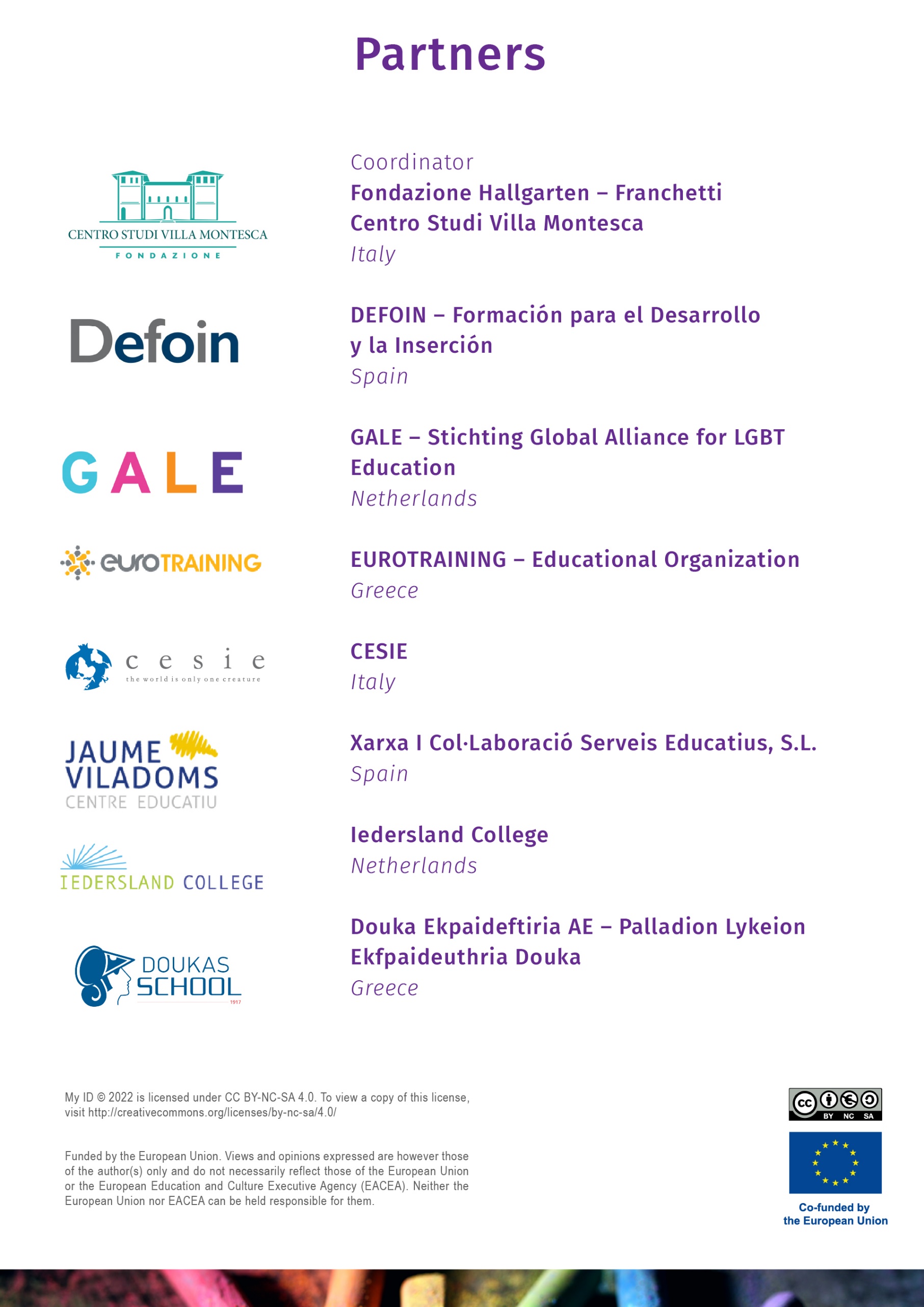 Aspecto de mi pareja (exterior)Por ejemplo: guapo, ojos marrones, alto/bajo, tipo de ropaCarácter de mi pareja (interior)Por ejemplo: dulce, tiene humor, serio, fiable, protector, cariñosoFondoPor ejemplo: edad, nivel de estudios, trabajo, religión, raza, situación económica, clase socialConvivenciaPor ejemplo: negociar el reparto de tareas, hacer cosas juntos, estar atentosDuración de la presentación: Entre 5 minutos por grupo.Contenido: - Aspectos biográficos más importantes del personaje (contexto, nacionalidad, ocupación, entre otros).- Contribución o impacto del personaje de referencia para la población LGBTI+.Utilización del vocabulario aprendido en la lección anterior.Soporte visual para la presentación: Canva, PPT, Prezi, otros.Lenguaje infantilLenguaje médicoLiteraturaJerga y lenguaje de Internet1. Asexual2.  Bisexual3.  Cisgénero4. Demisexual5. Gay6. Heterosexual7. Intersex8. Lesbianas9. No binario10. Pansexual11. Queer12. Cuestionar13. Transexual14. Greysexual15. TravestiA. Personas que sienten una orientación romántica y/o sexual hacia más de un género.B. Mujer que siente una atracción romántica y/o sexual hacia las mujeres. Algunas personas no binarias también pueden identificarse con este término.C. Persona cuya identidad de género coincide con el sexo que se le asignó al nacer. Es lo contrario de transgénero.D. Persona cuya identidad o expresión de género no se corresponde con el sexo asignado al nacer. Muchos experimentan "disforia de género" (confusión) y desean hacer la transición a otro género (término que engloba muchas subidentidades).  E.  Persona que puede tener los atributos biológicos de ambos sexos o cuyos atributos biológicos no encajan con los supuestos sociales sobre lo que constituye masculino o femenino. F. Personas que se identifican a sí mismas como no exclusivamente masculinas o femeninas‍ y no quieren situarse en un continuo entre masculino y femenino. G. Personas que sólo se sienten atraídas sexual o románticamente por personas con las que han establecido un vínculo emocional. H. Una persona que no experimenta atracción sexual.I. Hombre que siente una atracción romántica y/o sexual hacia las mujeres, o mujer que siente una atracción romántica y/o sexual hacia los hombres. También llamado "heterosexual".J. Hombre que siente una atracción romántica y/o sexual hacia los hombres. A veces también es utilizado por mujeres lesbianas o por personas no binarias como sinónimo de "homosexual".K. Personas que experimentan atracción de forma ocasional, rara vez o sólo en determinadas condiciones. Las personas también pueden utilizar términos como gay, bi, lesbiana, heterosexual y queer junto con este término para explicar su dirección de atracción romántica o sexual.L. Etiqueta utilizada por personas que quieren rechazar el etiquetado de orientación sexual y/o identidad de género. También puede ser una forma de decir que se aspira a un cambio más radical de la sociedad y no sólo a la "aceptación de las personas LGBT".M. Persona cuya atracción romántica y/o sexual hacia otros no está limitada por el sexo o el género.N. Persona que lleva ropa diseñada para el sexo opuesto (travestismo). Puede hacerse por motivos eróticos, como sátira de las relaciones heteronormativas cisgénero o/y como espectáculo ("drag", "drag queens" y "drag kings"). O. Personas que exploran su propia orientación sexual y/o identidad de género y se preguntan si les gustaría identificarse con alguna etiqueta y con cuál.DeseoEdad ideal1.Conocer a alguien a quien quiero: .................................................2.Terminar mis estudios3.Encontrar el trabajo de mis sueños: ...................................... 4.Tener trabajo remunerado durante ... horas a la semana5.Vivo solo en ................................................(tipo de casa)6. Convive con ...........................in: ................ ..........7. Casarse, ojalá con ......................................8. Utilizar métodos anticonceptivos (hasta ......................................)9. Tener citas con......................................10. Asociarse a largo plazo con ...................................11..... niños12. Para ir de vacaciones a ......................................13. Tener un animal de compañía: ...............................................................14. Viaje por el mundo ......................................15. Otro deseo: ......................................De 12 a 18 añosDe 18 a 24 añosDe 24 a 30 añosEdad superior a 30 añosAcrónimo del proyectoMi-IDTítulo del proyectoMy-ID - Mi identidad, mi idea de ser yo mismo     Proyecto Erasmus+ nr.Duración del proyectoSalida temporal2021-1-IT02-KA220-SCH-0000344231 de noviembre de 2021 - 1 de noviembre de 2023Enero 2023 - Junio 2023WP1: Manual del profesor Resultado/entregablePR1.2 Manual del profesor con 30 actividades para el aulaEstadoVersión final en inglésNúmero de versión5Responsable de la entregaDEFOINNivel de difusiónInterno (asociación), participantes LTTACitaAsociación para el proyecto My-ID (2023). Actividades de aula My-ID sobre temas LGBTIQ+. Madrid: DEFOINCopyrightEsta publicación es de acceso abierto y puede copiarse, editarse y distribuirse siempre que se cite la fuente y la cofinanciación de la Unión Europea.Fecha de vencimiento05/05/2023Fecha de esta versión20/06/2023NombreOrganización: Fundación Villa Montesca VersiónFechaAutorDescripción1.117/04/2023Max RapaPrimer esbozo1.219/04/2023Max RapaPrimer borrador1.321/04/2023Max RapaTercera versión1.404/05/2023Peter DankmeijerCuarta versión1.520/06/2023Max Rapa / Peter DankmeijerQuinta versión final